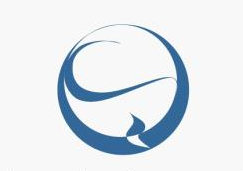          F-STONE政府采购电子招标文件项目编号：ZJWS2021-LQ175采购项目：路桥区生态环境数字化监管系统项目采购单位：台州市生态环境局路桥分局采购代理机构：浙江五石中正工程咨询有限公司2021年10月目  录第一章 公开招标采购公告第二章 投标人须知第三章 评标办法及评分标准第四章 公开招标需求第五章 政府采购合同主要条款指引第六章 投标文件格式附件第一章 公开招标采购公告根据《中华人民共和国政府采购法》、《中华人民共和国政府采购法实施条例》和财政部令第87号《政府采购货物和服务招标投标管理办法》等有关规定， 浙江五石中正工程咨询有限公司受台州市生态环境局路桥分局委托，现就其路桥区生态环境数字化监管系统项目进行公开招标采购，欢迎合格供应商前来投标。一、项目编号：ZJWS2021-LQ175二、招标项目概况：三、合格投标人的资格条件：①符合《中华人民共和国政府采购法》第二十二条及其他法律、行政法规规定的对投标主体的要求；②本项目不接受联合体投标。四、招标文件获取的时间、方式：1、本项目招标文件实行“政府采购云平台”在线获取，不提供招标文件纸质版。供应商获取招标文件前应先完成“政府采购云平台”的账号注册。2、获取时间：自本公告发布之日起至响应文件递交截止时间止（以供应商完成获取采购文件申请后下载采购文件的时间为准）。3、地点：（1）政采云平台（http：//zfcg.czt.zj.gov.cn）；（2）供应商网上报名操作指南：“浙江政府采购网-办事指南-省采中心-网上报名”（http：//zfcg.czt.zj.gov.cn/bs_other/2018-03-30/12002.html）。4、方式：潜在供应商登陆政采云平台，在线申请获取招标文件（进入“项目采购”应用，在获取招标文件菜单中选择项目，申请获取招标文件，本项目招标文件不收取工本费；仅需浏览招标文件的供应商可点击“游客，浏览招标文件”直接下载招标文件浏览）。5、提示：招标公告附件内的招标文件（或采购需求）仅供阅览使用，供应商只有在“政府采购云平台”完成获取招标文件申请并下载了招标文件后才视作依法获取招标文件（法律法规所指的供应商获取招标文件时间以供应商完成获取招标文件申请后下载招标文件的时间为准）。6、未进行供应商资格报名或登记（含网上报名登记）的供应商，应视为未参加政府采购活动，一般不得提出质疑，但因供应商资格条件受到限制、报名时间设定不符合有关规定等原因使供应商不能参加报名或登记的除外。五、投标说明：1.本项目实行电子投标，投标人应按照本项目招标文件和政采云平台的要求编制、加密并递交投标文件。投标人在使用系统进行投标的过程中遇到涉及平台使用的任何问题，可致电政采云平台技术支持热线咨询，联系方式：400-881-7190。2.投标人通过政采云平台电子投标工具制作投标文件，电子投标工具请供应商自行前往浙江政府采购网下载并安装（下载网址：http：//www.zjzfcg.gov.cn/bidClientTemplate/2019-05-27/12946.html）。3.投标人应在开标前完成CA数字证书办理。（办理流程详见http：//www.zjzfcg.gov.cn/bidClientTemplate/2019-05-27/12945.html，完成CA数字证书办理预计一周左右，请各投标人自行把握时间）4.投标人应当在投标截止时间前完成电子投标文件的传输递交，并可以补充、修改或者撤回电子投标文件。补充或者修改电子投标文件的，应当先行撤回原文件，补充、修改后重新传输递交。投标截止时间前未完成传输的，视为撤回投标文件。投标截止时间后传输、递交的投标文件，将被拒收。在开标后规定的投标有效期内，投标人不能撤销投标文件。5.投标文件的组成、份数、密封、效力本项目实行电子投标，供应商应准备电子投标文件、以介质（U盘）存储的数据电文形式、纸质备份投标文件三类：5.1电子投标文件，按政采云平台项目采购--电子招投标操作指南及本招标文件要求编制。5.2纸质备份投标文件以纸质文件的形式编制，按资格证明文件、商务技术文件、报价文件三部分分别编制并单独装订成册，数量均为2份（一正一副）。资格证明文件、商务技术文件、报价文件三部分须分别密封封装，资格证明文件、商务技术文件、报价文件三部分未分别密封的投标文件将为无效。5.3投标供应商在“政府采购云平台”完成“电子加密投标文件”的上传递交后，还可以在投标截止时间前递交以介质（U盘）存储的数据电文形式和纸质形式的“备份投标文件”，“备份投标文件”应当密封包装并在包装上标注投标项目名称、投标单位名称并加盖公章。以介质（U盘）存储的数据电文形式和纸质形式的“备份投标文件”需分别密封，可采用以下两种方式其中一种送达（逾期送达或未密封将被拒收）：①在投标截止时间前送交到开标地点；②采用邮寄方式，邮寄公司统一采用顺丰（包裹外包装上请注明单位、项目名称、联系电话等信息，以便代理机构作接收登记工作），邮寄接收截止时间为投标截止时间前一个工作日下午16：00整（邮寄地址：浙江五石中正工程咨询有限公司（浙江省台州市椒江区东环大道576号二楼，联系人：金老师，电话：0576-88781913。））。5.4通过“政府采购云平台”上传递交的“电子加密投标文件”无法按时解密，投标供应商递交了备份投标文件的，以备份投标文件为依据，否则视为投标文件撤回。通过“政府采购云平台”上传递交的“电子加密投标文件”已按时解密的，“备份投标文件”自动失效。投标供应商仅递交备份投标文件的，投标无效。5.5投标文件启用顺序和效力：投标文件的启用，按先后顺位分别为电子投标文件、以介质（U盘）存储的数据电文形式的备份投标文件和纸质备份投标文件。全部投标人的电子投标文件均已按时解密的，备份投标文件自动失效，全部投标人的电子投标文件均无法按时解密的，启用纸质备份投标文件进行线下开评标。如果某位投标人的电子投标文件无法按时解密的，其投标文件为无效标，不启用纸质备份投标文件。5.6▲未传输递交电子投标文件的，投标无效。未按规定提供相应的备份投标文件，造成项目开评标活动无法进行下去的，投标无效。六、投标截止时间及开标时间：北京时间2021年11月16日下午14:00整七、投标及开标地址：台州市路桥区财富大道999号区政府商城办公区（商城国际）五楼政府采购中心开标室（一）。八、相关注意事项：供应商如对招标文件有异议应按规定的时间提出，逾期提出的，采购组织机构可不予受理、答复。1.潜在供应商认为采购文件使自己的权益受到损害的，可以在依法获取采购文件之日或采购文件公告期限届满之日（公告期限届满后获取采购文件的，以公告期限届满之日为准）起7个工作日内且应当在采购响应截止时间之前，以书面形式向采购人和采购代理机构提出质疑。质疑供应商对采购人、采购代理机构的答复不满意或者采购人、采购代理机构未在规定的时间内作出答复的，可以在答复期满后十五个工作日内向同级政府采购监督管理部门投诉。质疑函范本、投诉书范本请到浙江政府采购网下载专区下载。2.根据财库[2016]125号《关于在政府采购活动中查询及使用信用记录有关问题的通知》要求，采购代理机构会对供应商信用记录进行查询并甄别。1）信用信息查询的截止时点：开标后评标前；2）查询渠道：“信用中国”（www.creditchina.gov.cn）、“中国政府采购网”（www.ccgp.gov.cn）、“浙江政府采购网（www.zjzfcg.gov.cn）；3）信用信息查询记录和证据留存具体方式：采购代理机构经办人将查询网页打印与其他项目相关文件文件一并保存；4）信用信息的使用规则：投标人存在不良信用记录的，其投标将被作为无效投标被拒绝。3.不良信用记录指：被列入失信被执行人、重大税收违法案件当事人名单、政府采购严重违法失信行为记录名单或浙江政府采购网曝光台中尚在行政处罚期内的。4.开标时间后30分钟内，供应商须登录“政采云”平台，用“项目采购-开标评标”功能解密投标文件，投标人未按时解密或解密失败的，其上传的电子投标文件自动失效。电脑及CA解密设备自备。九、联系方式：1、采购代理机构：浙江五石中正工程咨询有限公司；项目负责人：徐名峰；联系电话：15088711407；质疑接收人：刘  婕；联系电话：0571-85340710；报名联系人：高女士；联系电话：0571-85334203；传真：0571-85342190；地址：杭州市拱墅区白石路318号中国（杭州）人力资源服务产业园北楼512室；2、采购人：台州市生态环境局路桥分局；项目联系人：戴女士；联系电话：0576-82920611；质疑接收人：杨先生；联系电话：0576-82409160；地址：台州市路桥区月河北街1号洋张大厦；3、同级政府采购监管管理部门：台州市路桥区财政局监督绩效管理与采购监管科；联系人：吴女士；监督投诉电话：0576-82517851；地址：台州市路桥区西路桥大道58号。4、其余事项：中标供应商如有融资需求，可使用以下银行的政采贷服务。浙江五石中正工程咨询有限公司2021年10月第二章 投标人须知前附表一 、总  则（一） 适用范围本招标文件适用于本次项目的招标、投标、评标、定标、验收、合同履约、付款等行为（法律、法规另有规定的，从其规定）。（二）定义1、“采购组织机构”指采购人委托组织招标的采购代理机构。2、采购人：是指委托采购代理机构采购本次项目的国家机关、事业单位和团体组织。3、投标人：是指向采购组织机构提交投标文件的单位或个人。4、货物：是指各种形态和种类的物品，包括原材料、燃料、设备、产品等。5、服务：是指除货物和工程以外的政府采购对象，包括各类专业服务、信息网络开发服务、金融保险服务、运输服务，以及维修与维护服务等。6、“书面形式”包括信函、传真等。7、“▲”系指实质性要求条款。（三）投标费用不论投标结果如何，投标人均应自行承担所有与投标有关的全部费用（招标文件有相关规定除外）。（四）特别说明1、投标供应商所投产品除招标文件中明确规定要求“提供官网截图或相应检测报告的证明材料”以外，所有技术参数描述均以投标文件为准。投标供应商对所投产品技术参数的真实性承担法律责任。项目招标结束后、质疑期限内，如有质疑供应商认为中标供应商所投产品、投标文件技术参数与招标需求存在重大偏离、错误、甚至造假的情况，应提供具体有效的证明材料。	2、投标人在投标活动中提供任何虚假材料，其投标无效，并报监管部门查处；中标后发现的，根据《中华人民共和国政府采购法》第七十七条第一款第一项之规定，处以采购金额千分之五以上千分之十以下的罚款，列入不良行为记录名单，在一至三年内禁止参加政府采购活动，有违法所得的，并处没收违法所得，情节严重的，由工商行政管理机关吊销营业执照；构成犯罪的，依法追究刑事责任。3、投标人不得相互串通投标报价，不得妨碍其他投标人的公平竞争，不得损害采购人或其他投标人的合法权益，投标人不得以向采购人、评标委员会成员行贿或者采取其他不正当手段谋取中标。4、为采购项目提供整体设计、规范编制或者项目管理、监理、检测等服务的供应商，不得再参加该采购项目的其他采购活动。5、投标文件格式中的表格式样可以根据项目差别做适当调整，但应当保持表格样式基本形态不变。6、单位负责人为同一人或者存在直接控股、管理关系的不同供应商，不得参加同一合同项下的政府采购活动。7、本项目不允许分包、转让。二、招标文件（一）招标文件由招标文件总目录所列内容组成。（二）招标文件的澄清或修改1、采购组织机构可视采购具体情况对已发出的招标文件进行必要的澄清或者修改。澄清或者修改的内容可能影响投标文件编制的，采购人或者采购组织机构应当在投标截止时间至少15日前，在原公告发布媒体上发布澄清公告，澄清或者修改的内容为招标文件的组成部分；不足15日的，采购人或者采购组织机构应当顺延提交投标文件的截止时间。 2、投标人在规定的时间内未对招标文件提出疑问、质疑或要求澄清的，将视其为无异议。对招标文件中描述有歧义或前后不一致的地方，评标委员会有权进行评判，但对同一条款的评判应适用于每个投标人。三、投标文件（一）投标文件的组成投标人接到招标文件后，按照采购组织机构的要求提供：资格证明文件、商务与技术文件和报价文件。【特别提示：如有要求提供资料原件的，相关原件需在投标文件递交截止时间前递交，逾期将不予接收（原件放置在档案袋中，可不用密封）。原件仅作为核查复印件真实性之用，如仅提供了原件，投标文件中未提供复印件，不予认定投标文件中具备该份资料。资料原件也可以用与原件相符的公证原件替代】1、资格证明文件的组成：（1）投标声明书；（2）授权委托书（法定代表人亲自办理投标事宜的，则无需提交）；（3）法人或者其他组织的营业执照等证明文件，自然人的身份证明；（4）财务状况报告，依法缴纳税收和社会保障资金的相关材料；（5）具备履行合同所必需的设备和专业技术能力的证明材料（根据项目性质提供）；（6）提供采购公告中符合供应商特定条件的有效资质证书复印件（投标供应商特定条件中有要求的必须提供），以及需要说明的其他资料。2、商务与技术文件的组成：（1）投标人情况介绍（人员与技术力量、经营业绩等）。（2）投标方案描述：A.项目需求的理解与分析（投标人对项目现状及需求的理解情况，对项目现状和需求描述的全面性、准确性、针对性，项目功能设计完备、对系统各组成部分等功能进行准确的分析，对项目重点、难点的把握，解决方案及合理化建议）。B.项目组织实施方案（包括项目工期、确保项目供货的措施或方案、项目实施进度安排、项目实施人员及项目负责人的资质、类似经验及社保证明等）。C.安装、调试及验收方案（包括项目验收标准和验收方法等）和措施；（3）投标产品描述及相关资料：A.设备配置清单（均不含报价）。B.产品品牌及型号、技术参数指标、性能特点、图片资料以及所遵循的技术规范、产品质保期、出厂标准、产品质量相关检测报告等内容。C.商务及技术响应表。D.投标产品中有节能产品的，应列明投标产品中有列入最新一期财政部、发展改革委公布的“节能产品政府采购清单”明细（提供所投产品在清单中所处的页码、截图，并以明显标识标注）；投标产品中有环保产品的，应列明投标产品中有列入最新一期财政部、环境保护部公布的“环境标志产品政府采购清单”明细（提供所投产品在清单中所处的页码、截图，并以明显标识标注）。【特别提示：节能和环境标志产品最新一期政府采购清单，可在“中国政府采购网”中查看】（4）投标人通过的质量管理和质量保证体系、环保体系、自主创新相关证书、软件著作权证等等与本项目相关的认证证书或文件；（5）近三年来类似项目的成功案例；（6）投标人认为需要提供的其他资料（包括可能影响投标人商务与技术文件评分的各类证明材料）。（7）售后服务描述及承诺：A.距采购人最近的服务网点详细介绍（包括地理位置、资质资格、技术力量、工作业绩、服务内容及联系电话等）。B.针对本项目的售后服务措施及承诺（售后技术服务方案、人员配备、故障响应时间、技术培训方案等）。3、报价文件的组成（1）报价文件由开标一览表、报价明细表、中小企业等声明函（不符合中小企业要求的无需提供）以及投标人认为其他需要说明的内容组成。（2）此报价为投标人一次性报出唯一的最终价格，包含其它一切所要涉及到的费用，有选择的报价将被拒绝。（3）投标报价是包括货款、标准附件、备品备件、专用工具、包装、运输、装卸、保险、税金、货到就位以及安装、调试、培训、保修、合同包含的所有风险责任等各项费用及不可预见费等所需的全部费用，全部费用已包含在开标一览表的投标总报价中。（4）政府采购优惠政策相关资料（如有）。（5）相关报价单需打印或用不退色的墨水填写， 投标报价单不得涂改和增删，如有错漏必须修改，修改处须由同一签署人签字或盖章。由于字迹模糊或表达不清引起的后果由投标人负责。（6）投标报价应按招标文件中相关附表格式填写。（二）投标文件的制作及递交要求1、投标文件的制作要求（1）投标人应按照投标文件组成内容及项目招标需求制作投标文件，不按招标文件要求制作投标文件的将视情处理（拒收、扣分等），由此产生的责任由投标人自行承担。（2）投标人应对所提供的全部资料的真实性承担法律责任，投标文件内容中有要求盖章或签字的地方，必须加盖投标人的公章以及法定代表人或授权委托代理人盖章或签字。（3）投标文件以及投标人与采购组织机构就有关投标事宜的所有来往函电，均应以中文汉语书写。除签字、盖章、专用名称等特殊情形外，以中文汉语以外的文字表述的投标文件视同未提供。（4）投标计量单位，招标文件已有明确规定的，使用招标文件规定的计量单位；招标文件没有规定的，应采用中华人民共和国法定计量单位（货币单位：人民币元）。（5）若投标人不按招标文件的要求提供资格审查材料，其风险由投标人自行承担。（6）与本次投标无关的内容请不要制作在内，确保投标文件有针对性、简洁明了。①投标文件的编制本项目实行电子投标，供应商应准备电子投标文件、以介质（U盘）存储的数据电文形式的备份投标文件、纸质备份投标文件三类：（1）按政采云平台项目采购--电子招投标操作指南及本招标文件要求编制。投标人应通过“政采云电子交易客户端”，并按照本招标文件和“政府采购云平台”的要求编制并加密投标文件。1.1投标人应当按照本章节 “投标文件组成”规定的内容及顺序在“政采云电子交易客户端”编制投标文件。其中《资格证明文件》和《商务技术文件》中不得出现本项目投标报价，如因投标人原因提前泄露投标报价，是投标人的责任。1.2投标文件分为资格证明文件、商务技术文件、报价文件三部分。各投标人在编制投标文件时请按照采购文件第六章规定的格式进行，并按格式要求在指定位置根据要求进行签章，否则视为未提供，未提供格式的，请各投标人自行拟定格式，并加盖单位公章并由法定代表人或其授权委托代理人签署（签字或盖章），否则视为未提供。1.3《投标文件》内容不完整、混乱的编排导致投标文件被误读或评标委员会查找不到有效文件是投标人的责任。《投标文件》因字迹潦草或表达不清所引起的后果由投标人负责，▲投标文件未按规定的格式编制的，投标无效。（2）以介质（U盘）存储的数据电文形式的备份投标文件，按政采云平台项目采购-电子招投标操作指南中上传的电子投标文件格式，以U盘形式提供。数量为1份。（3）纸质备份投标文件以纸质文件的形式编制，按资格证明文件、商务技术文件、报价文件三部分分别编制并单独装订成册，数量均为2份（一正一副）。资格证明文件、商务技术文件、报价文件三部分须分别密封封装，资格证明文件、商务技术文件、报价文件三部分未分别密封的投标文件将为无效。除报价文件外其余一律不准出现数字报价。如有不同标段，请按标段号分别装订，密封要求同上。Ⅰ电子投标文件1.电子投标文件中须加盖公章、法人章部分均采用CA签章，并根据“政采云供应商项目采购-电子招投标操作指南”及本招标文件规定的格式和顺序编制电子投标文件并进行关联定位，以便评标委员会在评标时，点击评分项可直接定位到该评分项内容。如对招标文件的某项要求，投标人的电子投标文件未能关联定位提供相应的内容与其对应，则评标委员会在评审时如做出对投标人不利的评审由投标人自行承担。电子投标文件如内容不完整、编排混乱导致投标文件被误读、漏读，或者在按采购文件规定的部位查找不到相关内容的，由投标人自行承担。2.温馨提醒：CA签章上目前没有法人或授权委托代理人签字信息，需要投标人联系浙江杭州汇信科技有限公司（400-8884636）等相应公司进行办理，或在投标文件中涉及到签字的位置线下签好字然后扫描或者拍照做成PDF的格式亦可。3.以介质（U盘）存储的数据电文形式的备份投标文件，按政采云平台项目采购-电子招投标操作指南中上传的电子投标文件格式，以U盘形式提供。数量为1份。Ⅱ纸质备份投标文件1.所有纸质投标资料应按投标文件的组成所列内容及顺序装订成册，并逐页连续标注页码。因投标文件内容不完整、编排混乱导致投标文件被误读、漏读或者查找不到相关内容的责任由投标人自行承担。2.投标人应按资格证明文件、商务技术文件、报价文件三部分分别编制并单独装订成册，活页装订的投标文件将被拒绝。投标文件需打印或用不褪色的墨水填写。3.投标人应按资格证明文件、商务技术文件、报价文件三部分分别密封封装纸质备份投标文件。资格证明文件、商务技术文件、报价文件三部分未分别密封的投标文件将为无效。请在密封袋的封口处应有投标单位公章或投标授权委托代理人签字。封皮上写明项目编号、标段、招标项目名称、投标人名称，并注明“投标文件名称（资格证明文件、商务技术文件、报价文件）”、“开标时启封”字样，未按上述要求密封及加写标记，采购组织机构对投标文件的误投和提前启封不负责任。4.项目如分标段，各标段投标文件必须分开编制，并按上述份数要求单独密封包装。5.因密封不严、标记不明而造成失密、拒收、过早启封等情况，采购组织机构概不负责。相关原件在投标文件递交截止时间前递交，逾期将不予接收（原件放置在档案袋中，可不用密封）。原件仅作为核查复印件真实性之用，如仅提供了原件，投标文件中未提供复印件，不予认定投标文件中具备该份资料。6.投标人在投标截止时间之前，可以对已提交的纸质备份投标文件进行修改或撤回，但应以书面形式通知招标人，书面形式应加盖投标人公章或由法定代表人或授权委托代理人（签字或盖章）。投标截止时间后，投标人不得撤回、修改投标文件。修改后重新递交的投标文件应当按本招标文件的要求签署、盖章和密封。7.纸质备份投标文件须由投标人在规定位置盖章并由法定代表人签署或盖章，投标人应写全称。纸质备份投标文件未按照招标文件要求签署、盖章的，其投标无效。8.纸质备份投标文件不得涂改，若有修改错漏处，须加盖单位公章或法定代表人或授权委托代理人签字或盖章。投标文件因字迹潦草或表达不清所引起的后果由投标人负责。2、投标文件的递交要求（1）“投标文件”的上传、递交：见《前附表》。▲未传输递交电子投标文件的，投标无效。（2）以介质（U盘）存储的数据电文形式的备份投标文件和纸质备份投标文件必须在规定时间前送达或邮寄至公告规定的地点。备份投标文件在截止时间后提交，采购组织机构将拒绝接收。▲未按规定提供相应的备份投标文件，造成项目开评标活动无法进行下去的，投标无效。（3）如有特殊情况，采购组织机构延长截止时间和开标时间，采购组织机构和投标人的权利和义务将受到新的截止时间和开标时间的约束。（4）投标文件的备选方案投标人不得递交任何的投标备选（替代）方案，否则其投标文件将作无效标处理。与“电子加密投标文件”同时生成的“备份投标文件”不是投标备选（替代）方案。（三）投标文件的有效期1.自投标截止日起90天投标文件应保持有效。有效期不足的投标文件将被拒绝。2.在特殊情况下，采购人可与投标人协商延长投标文件的有效期，这种要求和答复均以书面形式进行。3.中标人的投标文件自开标之日起至合同履行完毕均应保持有效。四、开标（一）开标事项采购组织机构在“招标公告”规定的时间和地点公开开标，本次招标采用先评审商务资格和技术服务方案，后公开并评审报价的办法实施。采购过程中出现以下情形，导致电子交易平台无法正常运行，或者无法保证电子交易的公平、公正和安全时，采购组织机构可中止电子交易活动：（1）电子交易平台发生故障而无法登录访问的； （2）电子交易平台应用或数据库出现错误，不能进行正常操作的；（3）电子交易平台发现严重安全漏洞，有潜在泄密危险的；（4）病毒导致不能进行正常操作的；（5）其他无法保证电子交易的公平、公正和安全的情况。出现前款规定情形，不影响采购公平、公正性的，采购组织机构可以待上述情形消除后继续组织电子交易活动，也可以决定某些环节以纸质形式进行；影响或可能影响采购公平、公正性的，应当重新采购。（二） 开标程序：1、开标会由招标项目负责人主持，主持人宣布开标会议开始；2、主持人介绍参加开标会的人员名单； 3、主持人宣布评标期间的有关事项，告知应当回避的情形，提请有关人员回避；对投标人进行签到验证。4、向各投标人发出电子加密投标文件【开始解密】通知，由投标人按招标文件规定的时间内自行进行投标文件解密。投标文件的制作和解密应使用同一个数字证书，否则将可能解密失败。5、采购组织机构点击【开启标书信息】，开启标书成功后进入开标流程。6、资格证明文件和商务技术文件评审；7、由主持人公布无效投标的投标人名单、投标无效的原因及其他有效投标的评分汇总分；8、开启报价响应文件：采购代理机构成功开启报价响应文件后，方可查看各供应商报价情况。9、报价文件评审；10、由主持人公布无效投标的投标人名单、投标无效的原因及其他有效投标的报价文件得分；11、宣布综合得分结果及中标候选人名单；12、开标会议结束。五、评标本项目采用不公开方式评标，评标的依据为招标文件和投标文件。本项目采用电子评审方法，若因政采云平台原因无法读取或电子开评标无法正常进行，采购代理机构将开启投标人递交的纸质备份投标文件，以完成开、评标，电子投标文件自动失效。（一）组建评标委员会评标委员会由采购人代表和评审专家组成，成员人数为5人以上单数，其中评审专家不得少于成员总数的三分之二。（二）评标程序1、资格审查公开招标采购项目开标结束后，采购人或者采购组织机构应当依法对投标人的资格进行审查，对审查发现无效的进行必要的询标，结束后公布无效投标的投标人名单、投标无效的原因。2、符合性审查评标委员会应当对符合资格的投标人的投标文件进行符合性审查，以确定其是否满足招标文件的实质性要求，对审查发现无效的进行必要的询标，结束后公布无效投标的投标人名单、投标无效的原因。3、综合比较与评价（1）对于投标文件中含义不明确、同类问题表述不一致或者有明显文字和计算错误的内容，评标委员会应当以书面形式要求投标人作出必要的澄清、说明或者补正。（2）评标委员会应当按照招标文件中规定的评标方法和标准，对符合性审查合格的投标文件进行商务和技术评估，综合比较与评价。（3）评标时，评标委员会各成员应当独立对每个投标人的投标文件进行评价，并汇总每个投标人的得分。4、得分确认及评审报告编写（1）评标委员会对报价文件进行复核，对于系统计算出的价格分及总得分进行确认；（2）评标委员会应当按照招标文件中规定的评标方法和标准，对符合性审查合格的投标文件进行商务和技术评估，综合比较与评价。（3）评标委员会按评标原则及得分情况编写评审报告。5、评价采购组织机构对评标委员会评审专家进行评价。（三）澄清问题的形式投标人的澄清、说明或者补正应当采用书面形式，并加盖公章，或者由法定代理人或其授权委托代理人签字，并不得超出投标文件的范围或者改变投标文件的实质性内容。（四）错误修正投标文件报价出现前后不一致的，除招标文件另有规定外，按照下列规定修正：1、投标文件中开标一览表（报价表）内容与投标文件中相应内容不一致的，以开标一览表（报价表）为准；2、大写金额和小写金额不一致的，以大写金额为准；3、单价金额小数点或者百分比有明显错位的，以开标一览表的总价为准，并修改单价；4、总价金额与按单价汇总金额不一致的，以单价金额计算结果为准。同时出现两种以上不一致的，按照前款规定的顺序修正。修正应当采用书面形式，并加盖公章，或者由法定代表人或其授权委托代理人签字。修正后的报价经投标人确认后产生约束力，投标人不确认的，其投标无效。（五）投标人存在下列情况之一的，投标无效：1、电子投标文件及纸质备份投标文件在指定页面无法定代表人盖章或签字、未在指定页面盖公章、在指定页面无被授权人签字或未提供法定代表人授权委托书。2、资格证明文件、商务技术文件跟报价文件出现混装或在资格证明文件、商务技术文件中出现投标报价的，或者报价文件中报价的货物跟资格证明文件、商务技术文件中的投标货物出现重大偏差的。3、不具备招标文件中规定的资格要求的。	4、投标文件含有采购人不能接受的附加条件的。5、授权委托代理人未能出具身份证明或与法定代表人授权委托代理人身份不符的。6、评标委员会认为投标人的报价明显低于其他通过符合性审查投标人的报价，有可能影响产品质量或者不能诚信履约的，应当要求其在评标现场合理的时间内提供书面说明，必要时提交相关证明材料；投标人不能证明其报价合理性的，评标委员会应当将其作为无效投标处理。7、报价超过招标文件中规定的预算金额/最高限价。8、投标参数未如实填写，完全复制粘贴招标参数的。9、投标文件提供虚假材料的。10、投标人的电子投标文件无法按时解密的。11、不符合中华人民共和国财政部令第87号《政府采购货物和服务招标投标管理办法》第三十七条情形之一的，视为投标人串通投标，其投标无效，并移送采购监管部门：（1）不同投标人的投标文件由同一单位或者个人编制；不同投标人的投标文件，由同一台电脑编制；（2）不同投标人委托同一单位或者个人办理投标事宜；（3）不同投标人的投标文件载明的项目管理成员或者联系人员为同一人；（4）不同投标人的投标文件异常一致或者投标报价呈规律性差异；（5）不同投标人的投标文件相互混装。12、不符合法律、法规和招标文件中规定的其他实质性要求的（招标文件中打“▲”内容及被拒绝的条款）。13、未传输递交电子投标文件的或者未按规定提供相应的备份投标文件，造成项目开评标活动无法进行下去的。（六）有下列情况之一的，本次招标作为废标处理：1、出现影响采购公正的违法、违规行为的；2、评标委员会发现招标文件存在歧义、重大缺陷导致评标工作无法进行，或者招标文件内容违反国家有关强制性规定的； 3、因重大变故，采购任务取消的；4、法律、法规和招标文件规定的其他导致评标结果无效的。（七）评标原则和评标办法1、评标原则。评标委员会必须公平、公正、客观，不带任何倾向性和启发性；不得向外界透露任何与评标有关的内容；任何单位和个人不得干扰、影响评标的正常进行；评标委员会及有关工作人员不得私下与投标人接触。2、评标办法。具体评标内容及评分标准等详见《第三章 评标方法及评分标准》。（八）评标过程的监控本项目评标过程实行全程录音、录像监控，政府采购监管部门视情进行现场监督，投标人在评标过程中所进行的试图影响评标结果的不公正活动，可能导致其投标被拒绝。六、定标1、确定中标供应商。评标委员会根据采购单位的《授权意见确认书》，推荐中标候选人或确定中标人。其中推荐中标候选人的，采购组织机构在评审结束后2个工作日内将评标报告送采购人，采购人自收到评审报告之日起5个工作日内在评审报告推荐的中标候选人中按顺序确定中标人。2、发布中标结果公告。采购组织机构应当自中标人确定之日起2个工作日内，在省级以上财政部门指定的媒体及相关网站上公告中标结果，招标文件应当随中标结果同时公告。如发现中标供应商资格无效或其放弃中标资格，则按本次评标供应商得分排序结果依次替补或重新组织。3、发出中标通知书。采购组织机构在发布中标结果的同时，向中标人发出中标通知书。4、中标人在领取通知书之后，应向招标代理机构交纳招标代理服务费。若中标人未在约定时间内支付招标代理服务费，从逾期之日起按日利率千分之一承担违约金。若中标人未按上述规定办理，需承担招标代理机构为实现债权的所有费用（包括但不限于律师费、催讨车旅费、保全担保费等）。5、招标代理费：按照《国家发展改革委关于 进一步放开建设项目专业服务价格的通知》（发改价格2015 299号）执行，按照中标金额的1.2%向中标人收取招标代理费，该费用中标人须在中标公告发出5日内一次性付清。（户名：浙江五石中正工程咨询有限公司；账号：1202003209900014176；开户银行：中国工商银行杭州市潮王路支行）,财务联系电话：0571-88271625。七、合同签订及公告（一）签订合同1、采购人应当自中标通知书发出之日起10个工作日内，按照招标文件和中标人投标文件的规定，与中标人签订书面合同。所签订的合同不得对招标文件确定的事项和中标人投标文件作实质性修改。2、采购人不得向中标人提出任何不合理的要求作为签订合同的条件。3、中标供应商无故拖延、拒签合同的，取消中标资格。4、中标供应商拒绝与采购人签订合同的，采购人可以按照评审报告推荐的中标候选人名单排序，确定下一候选人为中标供应商，也可以重新开展政府采购活动。同时，拒绝与采购人签订合同的供应商，由同级财政部门依法作出处理。5、询问或者质疑事项可能影响中标结果的，采购人应当暂停签订合同，已经签订合同的，应当中止履行合同（中标结果的质疑期为中标结果公告期限届满之日起七个工作日）。（二）合同公告及备案1、采购人应当自政府采购合同签订之日起2个工作日内，在省级以上财政部门指定的政府采购信息发布媒体及相关网站上公告。2、采购人应当自政府采购合同签订之日起7个工作日内，将政府采购合同副本报同级人民政府财政部门备案以及采购组织机构存档。第三章 评标办法及评分标准一、采购组织机构将组织评标委员会，对投标人提供的投标文件进行综合评审。二、本次招标项目的评标方法为综合评分法，总计100分。（一）商务与技术文件中的客观分由评标委员会讨论后统一打分；其余在规定的分值内单独评定打分。（二）各投标人商务与技术文件得分按照评标委员会成员的独立评分结果汇总后的算术平均分计算，计算公式为：商务与技术文件得分=评标委员会所有成员评分合计数/评标委员会组成人员数。（三）投标报价得分采用低价优先法计算，即满足招标文件要求且投标价格最低的投标报价为评标基准价，其报价得满分。其他投标人的投标报价得分按下列公式计算：投标报价得分=（评标基准价／投标报价）×20%×100 。（四）投标人综合得分＝资格证明文件、商务技术文件得分＋投标报价得分。（五）政府采购政策及优惠：①根据财政部、工业和信息化部发布的《政府采购促进中小企业发展管理办法》【财库（2020）46号】规定，对于经主管预算单位统筹后未预留份额专门面向中小企业采购的采购项目，以及预留份额项目中的非预留部分采购包，采购人、采购代理机构应当对符合本办法规定的小微企业报价给予 6%的扣除，用扣除后的价格参加评审。接受大中型企业与小微企业组成联合体或者允许大中型企业向一家或者多家小微企业分包的采购项目，对于联合协议或者分包意向协议约定小微企业的合同份额占到合同总金额 30%以上的，采购人、采购代理机构应当对联合体或者大中型企业的报价给予 2%的扣除，用扣除后的价格参加评审。组成联合体或者接受分包的小微企业与联合体内其他企业、分包企业之间存在直接控股、管理关系的，不享受价格扣除优惠政策。以联合体形式参加政府采购活动，联合体各方均为中小企业的，联合体视同中小企业。其中，联合体各方均为小微企业的，联合体视同小微企业。投标文件中须同时出具《政府采购促进中小企业发展管理办法》【财库（2020）46号】规定的《中小企业声明函》，否则不得享受价格扣除。本项目对符合规定的小微企业（含小型企业）报价给予6% 的扣除。对符合规定的联合体或者大中型企业的报价给予2%的扣除。（不接受联合体投标的，本条不适用）。②根据《关于政府采购支持监狱企业发展有关问题的通知》（财库[2014]68号）的规定，供应商如为监狱企业且所投产品为小型或微型企业生产的，其投标报价扣除6%后参与评审。投标文件中须同时提供：供应商的省级以上监狱管理局、戒毒管理局(含新疆生产建设兵团)出具的属于监狱企业的证明文件，未提供完整证明材料的，投标报价不予扣减。③残疾人福利性单位视同小型、微型企业，享受预留份额、评审中价格扣除等促进中小企业发展的政府采购政策。符合条件的残疾人福利性单位在参加政府采购活动时，应当提供本通知规定的《残疾人福利性单位声明函》（见附件），并对声明的真实性负责。享受政府采购支持政策的残疾人福利性单位应当同时满足以下条件：（一）安置的残疾人占本单位在职职工人数的比例不低于25%（含25%），并且安置的残疾人人数不少于10人（含10人）；（二）依法与安置的每位残疾人签订了一年以上（含一年）的劳动合同或服务协议；（三）为安置的每位残疾人按月足额缴纳了基本养老保险、基本医疗保险、失业保险、工伤保险和生育保险等社会保险费；（四）通过银行等金融机构向安置的每位残疾人，按月支付了不低于单位所在区县适用的经省级人民政府批准的月最低工资标准的工资；（五）提供本单位制造的货物、承担的工程或者服务（以下简称产品），或者提供其他残疾人福利性单位制造的货物（不包括使用非残疾人福利性单位注册商标的货物）。前款所称残疾人是指法定劳动年龄内，持有《中华人民共和国残疾人证》或者《中华人民共和国残疾军人证（1至8级）》的自然人，包括具有劳动条件和劳动意愿的精神残疾人。在职职工人数是指与残疾人福利性单位建立劳动关系并依法签订劳动合同或者服务协议的雇员人数。注：得分以系统计算为准，保留2位小数。三、在最大限度地满足招标文件实质性要求前提下，评标委员会按照招标文件中规定的各项因素进行综合评审后，以评标总得分最高的投标人为中标候选人。四、如综合得分相同，投标报价低者为先；如综合得分且投标报价相同的，货物类采购项目以技术性能得分较高者为先，服务类采购项目以实力信誉及业绩得分较高者为先。五、提供相同品牌产品的不同投标人参加同一合同项下投标的，按一家供应商认定：（1）采用最低评标价法的采购项目，以其中通过资格审查、符合性审查且报价最低的参加评标；报价相同的，由评标委员会集体确定一个投标人参加评标，其他投标无效。（2）使用综合评分法的采购项目，评审后得分最高的同品牌投标人获得中标人推荐资格；评审得分相同的，由评标委员会集体推荐一个投标人作为中标候选人，其他同品牌投标人不作为中标候选人。六、本次评分具体分值细化条款如下：标段一标段二第四章 公开招标需求一、招标项目一览表本次招标共2个标段，具体内容如下表：二、标段一技术需求（一）项目背景2021年2月18日，省委召开全省数字化改革大会，落实“三个争先”特别是“改革突破争先”要求，全面部署我省数字化改革工作，围绕“1+5+2”工作体系，搭建好数字化改革“四梁八柱”。为贯彻实施数字经济“一号工程”，加快数字经济和实体经济融合，全面落实市委市政府《关于加快数字经济发展的实施发展意见》，台州市出台了《台州市产业数字化转型三年行动方案（2020-2022）》，从总体要求、主要任务、组织实施等三个方面对我市产业数字化转型工作作了明确部署，清单式推进我市产业数字化转型工作，通过数字赋能，助力新时代民营经济高质量发展强市建设。生态环境作为城市建设的重要组成部分，需对标“重要窗口”新目标、新定位，将数字技术与生态环境政务履职深度融合。根据《台州市2020年在线自动监控系统建设实施方案》、《台州市生态环境局关于“城市大脑+智慧环境监管”平台建设工作的通知》（台环函〔2020〕194号）、《台州市生态环境新基建三年行动方案》等文件要求，坚定践行“两山”理念，以美丽台州建设为总抓手，以建立智慧环保管理体系和生态环境监测网络为目标，基于局内核心业务梳理的脉络和成果，以需求为导向，全面赋能生态环境“新治理”，实现业务管理数字化的“从无到有”，基本覆盖路桥区生态环境管理主要业务，提升路桥区生态环境决策科学化、治理精准化、服务便捷化水平。（二）建设目标通过建设路桥区生态环境数字化监管系统，对生态环境管理的各类业务系统数据打通、融合、计算，形成全方位、多维度的数据协同，建设生态环境大数据“一套标准”、生态环境多跨融合“一中心”、污染源智能化档案“一个库”、移动端浙政钉“环境钉”、浙里办“掌上办”等应用，实时掌握一手资料、一手舆情，实现对污染防治攻坚态势的宏观把控，说清环境质量现状，为决策和管理提供依据。（三）技术要求系统主体采用B/S框架，辅助功能可采用手机端解决，兼容目前主流的系统，包括浏览器（确保系统能在IE各版本、360、腾讯、chrome等主流浏览器下，应用功能均可正常运行），最大限度降低系统的部署、维护成本，提高系统的易用性。平台数据库采用分步式数据库，并兼顾数据库节点路由规则的扩容改造及易维护性，采用J2EE架构开发。其中系统数据库要求可适配国产化数据库，需提供数据库架构设计及选型分析方案。系统部署于Linux操作系统下，web服务器采用apache/nginx，要求系统采用严格的静态、动态分离的结构设计，要求采用负载均衡技术，并提供基于HTML5的访问页面。要求使用Tomcat、Jboss等服务器中间件系统作为Web服务解析动态页面。要求采用预分析等缓冲技术提高系统效率。系统要求针对静态页面负载均衡和预分析等缓冲技术进行针对性设计，在讲标时需阐述实现的技术方案。（四）功能需求4.1生态环境数据“一套标准”建设一个面向综合环境业务、融合相关数据资源，包含结构化数据、文本数据、多媒体数据等多种类型资源的全域业务数字空间，基于统一的数据标准规范，实现各类环境质量监测、污染源监测、智能预报警等数据收集、汇总、清洗、共享，结合大数据智能服务，为数据的深度应用及生态环境管理、信息公开等提供数据服务和信息支持，为各类生态环境业务综合应用提供统一的数据支撑服务。要求本系统与台州市生态环境智慧监管系统对接，按照数据源分析、数据交换共享、应用组件调用等提供整体解决方案，实现生态环境数据全生命周期管理。其中，数据库设计要求可适配国产化数据库，需提供数据库架构设计及选型分析方案。4.2生态环境多跨融合“一中心”以路桥区大气环境、水环境、噪声环境质量感知，工业企业污染源，机动车尾气排放，横纵内外环境业务协同等数据为核心组成生态环境“一张网”，实现对路桥区生态环境全业务覆盖、多跨部门协同，对异常问题通过智能预警中心，实现预报警问题智能协同，也可实现跨系统任务协同，形成全业务链闭环处置。大气环境质量数据协同包括常规空气站、乡镇街道站、工业园区站、清新空气站自动监测数据。水环境质量数据协同包括重点断面、饮用水源点位自动监测数据。噪声环境质量数据协同主要是噪声点位自动监测数据。工业企业污染源数据协同包括涉水、涉气污染源、视频监控点位信息。机动车尾气排放数据协同包括机动车定期排放检验与维修数据、OBD在线监测数据。要求投标方基于路桥区生态环境业务实际，详细阐述环境质量感知、污染源监测点位现状及监测能力。4.3污染源智能化档案“一个库”通过与台州市生态环境智慧监管系统、台州市环境自动监测与信息管理系统、台州市污染治理设施过程监控系统等数据对接，实现污染源全生命周期管理。将企业基本情况、环境评价、排污许可、污染源排放和治理、环境应急和周边环境等多类环保信息，以及为其提供服务的第三方环境服务企业等进行整合建档，建立实时动态更新的企业全生命周期档案一张表，实现“一企一档”，为强化全区域污染源的精细化管理奠定坚实基础。要求实现本场景与台州市生态环境企业一张表对接，基于企业基本情况、三废防治、能源消耗、总量控制、环境管理、环境应急和服务企业业务提供分类管理设计方案。投标方需结合路桥区各企业实际，设计方案要求不限于对企业产品产能、重点关注物质、处罚整改、信用评价等的详细阐述。4.4浙政钉“环境钉”按照浙政钉框架标准规范体系，结合台州市生态环境局路桥分局实际需求，基于移动办公应用实现环境质量和污染源企业信息随时查，通过异常智能报警、发现事件及时上报实现任务协同处置，也可实时查询环保手册和法律法规等，为业主现场事件处置提供便捷服务，提高工作效率。4.5浙里办“掌上办”与浙里办应用集成，基于浙里办发布周边环境、环保宣教信息，并提供环保业务咨询服务。周边环境。可实时发布路桥区以及台州市各地区实时空气质量状况、未来7天空气质量预测信息。同时，公众也可了解周边空气站的实时环境质量。环保宣教。为公众提供环保政策查询，支持信息下载。同时，通过工作台可支持政策信息发布，可支持文字、图片、文件、表格等信息即时发布。为公众提供一站式环境业务咨询服务，可在线咨询与生态环境相关各类生产、治理等相关业务问题，结合大数据智能搜索，通过定向问题匹配，以问答交流、图文等形式进行答疑。4.6业务平台接口通过与台州市生态环境智慧监管系统、台州市生态环境企业一张表等信息系统无缝对接，获取台州市空气站、水质自动站、污染源在线和全过程工况数据、未来空气质量预报数据等，为路桥区数字化监管提供基础的数据支撑。4.7决策中心建设一套集日常会议、视频会议、多功能会议为一体的决策中心，确保会议室设计理念先进、系统稳定、功能完善、指挥高效。要求使用http、Webservice、socket等手段实数据交换及各业务系统间的数据共享，确保高并发访问时的及时响应，要求响应速度快，不得直接写数据库，并要求投标方对接口效率有明确阐述。（五）商务需求支付方式：签订合同后，支付合同总金额的30%，设备到货后支付合同款的20%，系统上线并进入试运行后支付合同款的20%，整体项目验收合格后支付合同总金额的30%。质保及软件免费维保期：项目验收通过后两年。（六）附件清单三、标段二技术需求（一）项目概况为进一步提升路桥区现代环境治理能力，落实全省数字化改革任务要求，加快开展农田灌溉用水水质监管数字化改革试点工作，弥补薄弱环节，统筹部门职能，优化监管流程，需要开展路桥区农田灌溉用水水质监管预警研究工作。采购需求汇总表（二）项目建设相关要求1、灌溉用水水质预警体系构建基于农田灌溉用水水质监测数据，构建灌溉用水水质预警体系。当主要水质指标超过《农田灌溉水质标准》（GB5084-2021）的限值要求时，分析异常指标对不同农作物的影响程度。针对路桥区常见农作物种类建立主要水质指标预警阈值数据库，形成“红、黄、绿”三级预警，确定灌溉用水水质预警等级与预警规则，提交《路桥区灌溉用水水质预警体系研究报告》。2、农田灌溉用水水质监管预警应用场景构建农田灌溉用水水质监管预警应用场景围绕农田灌溉用水监管和安全保障，整合各项基础数据和监测数据，实现灌溉用水全过程智慧监管。应用场景针对不同应用载体和用户对象，设置PC端和移动端2个应用端，同路桥区环境管理协同平台结合，接入浙里办和浙政钉，人员架构使用两端架构，浙政钉面向管理人员使用，浙里办面向农户使用。应用场景建设内容包括：（1）农田灌溉用水监管一张图：基于GIS与图表相结合的方式，以一张图形式集中展示农田灌溉水相关的环境要素，包括重点耕地区块、重点灌溉取水口、河流水系、水质监测、雨污水排口、异常预警等信息。（2）灌溉用水水质监管模块：展示耕种区河道地表水和农田地下水的水质监测情况，实现监测污染物变化趋势分析、水质对比分析等多维度统计分析，及时预警水质异常情况。（3）灌溉用水量监控模块：对农田灌溉用水量进行监控和管理，实现农田用水资源数据展示和统计分析，展示农田灌溉用水取水口分布情况和用水量信息，分析用水量变化情况。（4）灌溉用水水质预警模块：建立针对常见农作物的特征污染因子预警阈值数据库，根据灌溉用水水质监测数据生成多级预警，结合GIS地图直观展示预警信息，并分析预警点位及周边概况，为预警原因排查提供数据支撑。（5）风险协同处置模块：基于多级预警机制可自动生成对应的预警处置流程，实现多部门协同处置，形成处置流程闭环；支持流程进度跟踪，实现流程流转可视化。（6）日常巡查管理模块：支持农田灌溉用水日常巡查记录填报和问题上报，实现巡查问题闭环管理；支持巡查记录和问题查询。应用场景功能清单如下：服务器配置要求：3、配套能力建设为增加灌溉用水水质监管的精确性和预警的及时性，在接入现有地表水在线数据以及农业、水利数据的基础上，在重点区域增设部分水质监测设备，监测因子涵盖pH值、电导率、氯化物、藻密度等指标。其中新建2套地下水水质监测系统，监测因子包括pH值、电导率和氯化物，在现有地表水水质监测系统基础上升级6套系统，增加pH值、电导率、氯化物和藻密度四项监测因子。设备参数要求：（三）商务要求1、服务期限：按采购需求的具体服务时间规定执行。2、付款方式：签订合同后，支付合同总金额的30%，设备到货后支付合同款的20%，系统上线并进入试运行后支付合同款的20%，整体项目验收合格后支付合同总金额的30%。  3、质保及软件免费维保期：项目验收通过后两年。第五章 合同主要条款项目名称：路桥区生态环境数字化监管系统项目项目编号：ZJWS2021-LQ175甲方（采购人）：台州市生态环境局路桥分局乙方（供应商）：标段：甲、乙双方根据浙江五石中正工程咨询有限公司关于路桥区生态环境数字化监管系统项目（编号为ZJWS2021-LQ175）公开招标的结果，签署本合同。一、合同文件： 1.合同条款。2.中标通知书。3.更正补充文件。4.招标文件。5.中标供应商投标文件。6.其他。上述所指合同文件应认为是互相补充和解释的，但是有模棱两可或互相矛盾之处，以其所列内容顺序为准。二、货物内容1.货物名称：2.型号规格：3.技术参数：4.数量（单位）：三、合同金额 本合同金额为（大写）：_________________元（¥__________元）人民币。四、技术资料1.乙方应按招标文件规定的时间向甲方提供使用货物的有关技术资料。2.没有甲方事先书面同意，乙方不得将由甲方提供的有关合同或任何合同条文、规格、计划、图纸、样品或资料提供给与履行本合同无关的任何其他人。即使向履行本合同有关的人员提供，也应注意保密并限于履行合同的必需范围。五、知识产权1.乙方应保证所提供的货物或其任何一部分均不会侵犯任何第三方的知识产权。2.若侵犯，由乙方赔偿甲方因此遭受的损失（包括但不限于应对及追偿过程中所支付的律师费、差旅费、诉讼费、保全费、鉴定费、评估费等）。六、产权担保乙方保证所交付的货物的所有权完全属于乙方且无任何抵押、查封等产权瑕疵。七、履约保证金乙方在收到中标通知书后须向甲方交纳本项目合同金额的5%作为履约保证金，履约保证金在质保满后7个工作日内无息退还。（履约保证金可采用保函、担保能形式）。八、转包或分包1.本合同范围的货物，应由乙方直接供应，不得转让他人供应；2.除非得到甲方的书面同意，乙方不得将本合同范围的货物全部或部分分包给他人供应；3.如有转让和未经甲方同意的分包行为，甲方有权解除合同，没收履约保证金并追究乙方的违约责任。九、质保及软件免费维保  2 年。（自交货验收合格之日起计）十、交货期、交货方式及交货地点1.交货期：2.交货方式：3.交货地点：甲方指定地点。十一、付款方式标段一支付方式：签订合同后，支付合同总金额的30%，设备到货后支付合同款的20%，监管系统上线并进入试运行后支付合同款的20%，整体项目验收合格后支付合同总金额的30%。标段二付款方式：签订合同后，支付合同总金额的30%，设备到货后支付合同款的20%，监管系统上线并进入试运行后支付合同款的20%，整体项目验收合格后支付合同总金额的30%。十二、税费本合同执行中相关的一切税费均由乙方负担。十三、质量保证及售后服务1.乙方应按招标文件规定的货物性能、技术要求、质量标准向甲方提供未经使用的全新产品。2.乙方提供的货物在质保期内因货物本身的质量问题发生故障，乙方应负责免费更换。对达不到技术要求者，根据实际情况，经双方协商，可按以下办法处理：⑴更换：由乙方承担所发生的全部费用。⑵贬值处理：由甲乙双方合议定价。⑶退货处理：乙方应退还甲方支付的合同款，同时应承担该货物的直接费用（运输、保险、检验、货款利息及银行手续费等）。3.如在使用过程中发生质量问题，乙方在接到甲方通知后在   小时内到达甲方现场。4.在质保期内，乙方应对货物出现的质量及安全问题负责处理解决并承担一切费用。5.上述的货物免费保修期为  2 年，因人为因素出现的故障不在免费保修范围内。十四、调试和验收1.甲方对乙方提交的货物依据招标文件上的技术规格要求和国家有关质量标准进行现场初步验收，外观、说明书符合招标文件技术要求的，给予签收，初步验收不合格的不予签收。货到后，甲方需在五个工作日内验收。2.乙方交货前应对产品作出全面检查和对验收文件进行整理，并列出清单，作为甲方收货验收和使用的技术条件依据，检验的结果应随货物交甲方。3.甲方对乙方提供的货物在使用前进行调试时，乙方需负责安装并培训甲方的使用操作人员，并协助甲方一起调试，直到符合技术要求，甲方才做最终验收。4.对技术复杂的货物，甲方应请国家认可的专业检测机构参与初步验收及最终验收，并由其出具质量检测报告。5.验收时乙方必须在现场，验收完毕后作出验收结果报告；验收费用由甲方负责。十五、货物包装、发运及运输1.乙方应在货物发运前对其进行满足运输距离、防潮、防震、防锈和防破损装卸等要求包装，以保证货物安全运达甲方指定地点。2.使用说明书、质量检验证明书、随配附件和工具以及清单一并附于货物内。3.乙方在货物发运手续办理完毕后24小时内或货到甲方48小时前通知甲方，以准备接货。4.货物在交付甲方前发生的风险均由乙方负责。5.货物在规定的交付期限内由乙方送达甲方指定的地点，乙方同时需通知甲方接收货物。办理交接手续后视为货物已送达。十六、违约责任1.甲方无正当理由拒收货物的，甲方向乙方偿付拒收货款总值的百分之五违约金。2.甲方无故逾期验收和办理货款支付手续的，甲方应按逾期付款总额每日万分之五向乙方支付违约金。3.乙方逾期交付货物的，乙方应按逾期交货总额每日千分之六向甲方支付违约金，由甲方从待付货款中扣除。逾期超过约定日期10个工作日不能交货的，甲方可解除本合同。乙方因逾期交货或因其他违约行为导致甲方解除合同的，乙方应向甲方支付合同总值5%的违约金，如造成甲方损失超过违约金的，超出部分由乙方继续承担赔偿责任。 4.乙方所交的货物品种、型号、规格、技术参数、质量不符合合同规定及招标文件规定标准的，甲方有权拒收该货物，乙方愿意更换货物但逾期交货的，按乙方逾期交货处理。乙方拒绝更换货物的，甲方可单方面解除合同。5.若发生纠纷，由违约方赔偿守约方因纠纷所支付的费用（包括但不限于律师费、差旅费、诉讼费、保全费、鉴定费、评估费等）十七、不可抗力事件处理1.在合同有效期内，任何一方因不可抗力事件导致不能履行合同，则合同履行期可延长，其延长期与不可抗力影响期相同。2.不可抗力事件发生后，应立即通知对方，并寄送有关权威机构出具的证明。3.不可抗力事件延续120天以上，双方应通过友好协商，确定是否继续履行合同。十八、解决争议的方法1.如双方在履行合同时发生纠纷，应协商解决；协商不成时，可提请政府采购管理部门调解；调解不成的通过以下方式解决（两种解决方式只能择其一）：
  （1）提交台州仲裁委员会仲裁。
  （2）依法向甲方所在地人民法院提起诉讼。十九、合同生效及其它1.合同经双方法定代表人或授权委托代理人签字并加盖单位公章后生效。2.本合同未尽事宜双方可签订补充协议。本合同的附件及补充协议是本合同的组成部分与本合同具有同等法律效力。附件与本合同内容不一致以本合同为准，补充协议与本合同内容不一致以补充协议为准。3.本合同一式陆份。甲、乙双方各执贰份，采购组织机构及同级人民政府财政采购监管部门各执壹份，具有同等法律效力。本项目未尽事宜以招标文件、投标文件及澄清文件等为准。甲方（公章）：                      乙方（公章）：法定代表人或授权委托代理人（签字）：  法定代表人或授权委托代理人（签字）：联系电话：                          联系电话：开户银行：                          开户银行（必填）：账    号：                          账    号（必填）：签订时间：    年   月    日         签订时间：    年   月    日合同鉴证方（鉴证章）：鉴证日期：第六章 投标文件格式附件附件1　　　                                          本项目名称项目编号：（标段）投标文件（资格证明文件）投标人全称（公章）：地址：时间：资格证明文件目录（1）投标声明书；（2）授权委托书（法定代表人亲自办理投标事宜的，则无需提交）；（3）法人或者其他组织的营业执照等证明文件，自然人的身份证明；（4）财务状况报告，依法缴纳税收和社会保障资金的相关材料；（5）具备履行合同所必需的设备和专业技术能力的证明材料（根据项目性质提供）；（6）提供采购公告中符合供应商特定条件的有效资质证书复印件（投标供应商特定条件中有要求的必须提供），以及需要说明的其他资料。附件2                  投标声明书浙江五石中正工程咨询有限公司（采购代理机构名称）：（投标人名称）系中华人民共和国合法企业，经营地址。我（ 姓名 ）系（ 投标人名称 ）的法定代表人，我公司自愿参加贵方组织的（ 路桥区生态环境数字化监管系统项目 ）（编号为 ZJWS2021-LQ175 ）的投标，为此，我公司就本次投标有关事项郑重声明如下：1、我公司声明截止投标时间近三年以来：在政府采购领域中的项目招标、投标和合同履约期间无任何不良行为记录；无重大违法记录（重大违法记录是指供应商因违法经营受到刑事处罚或者责令停产停业、吊销许可证或者执照、较大数额罚款等行政处罚）。2、我公司在参与投标前已详细审查了招标文件和所有相关资料，我方完全明白并认为此招标文件没有倾向性，也没有存在排斥潜在投标人的内容，我方同意招标文件的相关条款，放弃对招标文件提出误解和质疑的一切权利。3、我公司不是采购人的附属机构；在获知本项目采购信息后，与采购人聘请的为此项目提供咨询服务的公司及其附属机构没有任何联系。4、我公司保证，采购人在中华人民共和国境内使用我公司投标货物、资料、技术、服务或其任何一部分时，享有不受限制的无偿使用权，如有第三方向采购人提出侵犯其专利权、商标权或其它知识产权的主张，该责任由我方承担。我方的投标报价已包含所有应向所有权人支付的专利权、商标权或其它知识产权的一切相关费用。5、我公司严格履行政府采购合同，不降低合同约定的产品质量和服务，不擅自变更、中止、终止合同，或拒绝履行合同义务；6、以上事项如有虚假或隐瞒，我公司愿意承担一切后果，并不再寻求任何旨在减轻或免除法律责任的辩解。投标人名称（公章）：法定代表人或授权委托代理人（签字）：日期：      年    月    日附件3                   授权委托书浙江五石中正工程咨询有限公司（采购代理机构名称）：（投标人全称）法定代表人（或营业执照中单位负责人）	（法定代表人或营业执照中单位负责人姓名） 授权 （授权委托代理人姓名） 为授权委托代理人，参加贵单位组织的 路桥区生态环境数字化监管系统项目 的采购活动，并代表我方全权办理针对上述项目的投标、开标、评标、签约等具体事务和签署相关文件。我方对授权委托代理人的签字事项负全部责任。在撤销授权的书面通知以前，本授权书一直有效。授权委托代理人在授权委托书有效期内签署的所有文件不因授权的撤销而失效。授权委托代理人无转委托权，特此委托。法定代表人签字或盖章：投标人全称（公章）：                      日期：      年    月    日附：法定代表人姓名：传真：手机：详细通讯地址：邮政编码：授权委托代理人姓名：职务：传真：手机：详细通讯地址：邮政编码：附件4　　　                                          本项目名称项目编号：（标段）投标文件（商务与技术文件）投标人全称（公章）：地址：时间：商务与技术文件目录（1）投标人情况介绍（人员与技术力量、经营业绩等）。（2）投标方案描述：A.项目需求的理解与分析（投标人对项目现状及需求的理解情况，对项目现状和需求描述的全面性、准确性、针对性，项目功能设计完备、对系统各组成部分等功能进行准确的分析，对项目重点、难点的把握，解决方案及合理化建议）。B.项目组织实施方案（包括项目工期、确保项目供货的措施或方案、项目实施进度安排、项目实施人员及项目负责人的资质、类似经验及社保证明等）。C.安装、调试及验收方案（包括项目验收标准和验收方法等）和措施；（3）投标产品描述及相关资料：A.设备配置清单（均不含报价）。B.产品品牌及型号、技术参数指标、性能特点、图片资料以及所遵循的技术规范、产品质保期、出厂标准、产品质量相关检测报告等内容。C.商务及技术响应表。D.投标产品中有节能产品的，应列明投标产品中有列入最新一期财政部、发展改革委公布的“节能产品政府采购清单”明细（提供所投产品在清单中所处的页码、截图，并以明显标识标注）；投标产品中有环保产品的，应列明投标产品中有列入最新一期财政部、环境保护部公布的“环境标志产品政府采购清单”明细（提供所投产品在清单中所处的页码、截图，并以明显标识标注）。【特别提示：节能和环境标志产品最新一期政府采购清单，可在“中国政府采购网”中查看】（4）投标人通过的质量管理和质量保证体系、环保体系、自主创新相关证书、软件著作权证等等与本项目相关的认证证书或文件；（5）近三年来类似项目的成功案例；（6）投标人认为需要提供的其他资料（包括可能影响投标人商务与技术文件评分的各类证明材料）。（7）售后服务描述及承诺：A.距采购人最近的服务网点详细介绍（包括地理位置、资质资格、技术力量、工作业绩、服务内容及联系电话等）。B.针对本项目的售后服务措施及承诺（售后技术服务方案、人员配备、故障响应时间、技术培训方案等）。附件5投标人基本情况表要求：1.姓名栏必须将所有股东都统计在内，若非股份公司此行（第三行）无需填写；投标人名称（盖章）：                         法定代表人或授权委托代理人（签字或盖章）：                   日期：                         附件6项目实施人员一览表（标段）（主要从业人员及其技术资格）要求：1.在填写时，如本表格不适合投标单位的实际情况，可根据本表格式自行划表填写。2.附人员证书复印件；　　3.出具上述人员在本单位服务的外部证明，如：投标截止日之前六个月以内的代缴个税税单、参加社会保险的《投保单》或《社会保险参保人员证明》等。投标人名称（盖章）：                         法定代表人或授权委托代理人（签字或盖章）：                   日期：                         附件7项目负责人资格情况表采购项目：                                        采购编号：投标人名称（盖章）：                         法定代表人或授权委托代理人（签字或盖章）：                   日期：                         附件8供货清单（标段）项目编号：要求：1.本表中的名称、数量应与报价明细表中相对应的报价名称、数量一致。投标人名称（盖章）：                         法定代表人或授权委托代理人（签字或盖章）：                   日期：                         附件9技术需求响应表（标段）要求：1.本表的名称须与《报价明细表》一致。2.本表参照本招标文件第四章“公开招标需求”内容填制，投标人应根据投标设备的性能指标、服务指标，对照招标文件要求在“偏离情况”栏注明“正偏离”、“负偏离”或“无偏离”。3.对于投标产品的技术偏离情况需严格按照招标文件的技术要求一一比对给出，未达到技术要求中规定的数值应以负偏离标注。若因技术实现方式等其他问题而导致的理解不同未标注负偏离的，需在备注中具体说明；若未按要求标注负偏离又未予以说明的，评审小组将视偏离程度给予扣分或认定为虚假应标。投标人名称（盖章）：                         法定代表人或授权委托代理人（签字或盖章）：                   日期：                         附件10证书一览表要求：1.填写投标人获得资质、认证或企业信誉证书；2.附所列证书复印件或其他证明材料。投标人名称（盖章）：                         法定代表人或授权委托代理人（签字或盖章）：                   日期：                         附件11投标人类似项目实施情况一览表要求：1.业绩证明应提供证明材料（合同复印件可只提供首页、含金额页、盖章页并加盖投标人公章）；2.报价供应商可按此表格式复制。投标人名称（盖章）：                         法定代表人或授权委托代理人（签字或盖章）：                   日期：                         附件12资信及商务需求响应表（标段）投标人名称（盖章）：                         法定代表人或授权委托代理人（签字或盖章）：                   日期：                         附件13售后服务情况表投标人名称（盖章）：                         法定代表人或授权委托代理人（签字或盖章）：                   日期：                         附件14　　                                          本项目名称项目编号：（标段）报价文件供应商全称（公章）：地址：时间：报价文件目录1、开标一览表（附件15）；2、报价明细表（附件16）；3、针对报价投标人认为其他需要说明的；4、中小企业等声明函（附件17）。附件15开标一览表（标段）项目名称：项目编号：                                       [单位：人民币/元]填报要求：1.投标总报价包括货款、标准附件、备品备件、专用工具、包装、运输、装卸、保险、税金、货到就位以及安装、调试、培训、保修、合同包含的所有风险责任等各项费用及不可预见费等所需的全部费用。2.报价一经涂改，应在涂改处加盖单位公章，或者由法定代表人或授权委托代理人签字或盖章，否则其投标作无效标处理。投标人名称（盖章）：                         法定代表人或授权委托代理人（签字或盖章）：                   日期：                         附件16报价明细表（标段）项目名称：项目编号：                                       [单位：人民币/元]要求：1.本表为《开标一览表》的报价明细表，如有缺项、漏项，视为投标报价中已包含相关费用，采购人无需另外支付任何费用。2.“报价明细表”中的报价合计应与“开标一览表”中的投标总报价相一致，不一致时，以开标一览表为准。3.投标报价明细表所填内容按招标文件采购设备清单要求为准。如有漏报的，视同已包含在投标总价内或已作优惠处理。有重大缺项的将作无效标处理。4.本表中的型号规格必须明确，招标文件中明确要求定制的除外。投标人名称（盖章）：                         法定代表人或授权委托代理人（签字或盖章）：                   日期：                         附件17中小企业声明函（货物）本公司郑重声明，根据《政府采购促进中小企业发展管理办法》（财库﹝2020﹞46 号）的规定，本公司参加（单位名称）的（项目名称）采购活动，提供的货物全部由符合政策要求的中小企业制造。相关企业的具体情况如下： 1.（标的名称），属于（采购文件中明确的所属行业）行业；制造商为（企业名称），从业人员     人，营业收入为     万元，资产总额为     万元，属于（中型企业、小型企业、微型企业）；2.（标的名称），属于（采购文件中明确的所属行业）行业；制造商为（企业名称），从业人员     人，营业收入为     万元，资产总额为     万元，属于（中型企业、小型企业、微型企业）；……以上企业，不属于大企业的分支机构，不存在控股股东为大企业的情形，也不存在与大企业的负责人为同一人的情形。本企业对上述声明内容的真实性负责。如有虚假，将依法承担相应责任。 企业名称（盖章）：日 期：中小企业声明函（工程、服务）本公司郑重声明，根据《政府采购促进中小企业发展管理办法》（财库﹝2020﹞46 号）的规定，本公司参加（单位名称）的（项目名称）采购活动，工程的施工单位全部为符合政策要求的中小企业（或者：服务全部由符合政策要求的中小企业承接）。相关企业的具体情况如下：1.（标的名称），属于（采购文件中明确的所属行业）；承建（承接）企业为（企业名称），从业人员     人，营业收入为     万元，资产总额为     万元，属于（中型企业、小型企业、微型企业）；2.（标的名称），属于（采购文件中明确的所属行业）；承建（承接）企业为（企业名称），从业人员     人，营业收入为     万元，资产总额为     万元，属于（中型企业、小型企业、微型企业）；……以上企业，不属于大企业的分支机构，不存在控股股东为大企业的情形，也不存在与大企业的负责人为同一人的情形。本企业对上述声明内容的真实性负责。如有虚假，将依法承担相应责任。 企业名称（盖章）：日 期：残疾人福利性单位声明函本单位郑重声明，根据《财政部 民政部 中国残疾人联合会关于促进残疾人就业政府采购政策的通知》（财库〔2017〕141号）的规定，本单位为符合条件的残疾人福利性单位，且本单位参加单位的项目采购活动提供本单位制造的货物（由本单位承担工程/提供服务），或者提供其他残疾人福利性单位制造的货物（不包括使用非残疾人福利性单位注册商标的货物）。本单位对上述声明的真实性负责。如有虚假，将依法承担相应责任。单位名称（单位公章）：日期：      年    月    日标段名称数量预算/最高限价简要技术要求、用途1路桥区生态环境数字化监管和决策中心建设1项305万元具体详见招标需求2路桥区农田灌溉用水水质监管数字化改革试点1项195万元具体详见招标需求序号银 行 名 称政采贷年利率联系人联系电话1中国建设银行股份有限公司台州路桥支行5.50%徐剑鸿151676712232中国工商银行股份有限公司台州路桥支行3.8%起朱力杰182676010033中国农业银行股份有限公司台州路桥支行4.6%-4.8%许小波136266575204中国银行股份有限公司台州市路桥区支行4%潘优优151686936995台州银行股份有限公司7.08%黄红芹139686890006浙江泰隆商业银行股份有限公司7.08%冯观凤178586839887中国邮政储蓄银行股份有限公司台州市路桥区支行4.35%起沈丹华133065669698交通银行股份有限公司台州路桥支行4.05%张颖聪157269768059兴业银行股份有限公司台州路桥支行5%-6%陆罗亚1585860993210中信银行股份有限公司台州路桥支行4.15%起陈奕汝1373231022111浙商银行股份有限公司台州路桥小微企业专营支行6.75%庄道勇1386761102312广发银行股份有限公司台州路桥小微企业专营支行5.65%林春1385868779013平安银行股份有限公司台州路桥小微企业专营支行7%李俊丽1590686102514宁波银行股份有限公司台州路桥小微企业专营支行5%-6%李诚杰1339574555815浙江台州路桥富民村镇银行股份有限公司7.80%陈威13626660510序号项    目内                 容1供应商特定资格要求符合招标公告资格要求的供应商。2答疑会或现场踏勘无。3投标文件的组成、份数、效力本项目实行电子投标，供应商应准备电子投标文件、以介质（U盘）存储的数据电文形式的备份投标文件、纸质备份投标文件三类：1.电子投标文件，按政采云平台项目采购--电子招投标操作指南及本招标文件要求编制、递交。2.以介质（U盘）存储的数据电文形式的备份投标文件，按政采云平台项目采购-电子招投标操作指南中上传的电子投标文件格式，以U盘形式提供。3.纸质备份投标文件以纸质文件的形式编制，按资格证明文件、商务技术文件、报价文件三部分分别编制并单独装订成册，数量均为2份（一正一副）。资格证明文件、商务技术文件、报价文件三部分须分别密封封装，资格证明文件、商务技术文件、报价文件三部分未分别密封的投标文件将为无效。4.投标文件启用顺序和效力：投标文件的启用，按先后顺位分别为电子投标文件、以介质（U盘）存储的数据电文形式的备份投标文件、纸质备份投标文件。顺位在先的投标文件已按时解密的，备份投标文件自动失效。在下一顺位的投标文件启用时，前一顺位的投标文件自动失效。5.▲未传输递交电子投标文件的，投标无效。▲未按规定提供相应的备份投标文件，造成项目开评标活动无法进行下去的，投标无效。4投标有效期投标有效期为开标后90天，投标有效期从提交投标文件的截止之日起算。5投标文件递交截止时间：北京时间2021年11月16日下午14:00整投标供应商应当在投标截止时间前将生成的“电子加密投标文件”上传递交至“政府采购云平台”，并在开标当日投标截止时间前提交纸质备份投标文件。6开标时间及地点时间：北京时间2021年11月16日下午14:00整地点：台州市路桥区财富大道999号区政府商城办公区（商城国际）五楼政府采购中心开标室（一）。7履约保证金供应商在收到中标通知书后须向采购单位交纳本项目合同金额的5%作为履约保证金，履约保证金在质保满后7个工作日内无息退还。（履约保证金可采用保函、担保能形式）。8实质性条款带“▲”的条款是实质性条款，投标文件须作出实质性响应，否则作无效投标处理。9样品及演示标段一要求演示，无原型系统演示或演示不符合业务实际不得分；标段二无演示要求。10节能环保符合国家相关法律规定。11其他1、各供应商自行在浙江政府采购网下载或查阅采购文件和相关更正公告等，不另行通知，如有遗漏采购人、采购代理机构概不负责。
2、两家或两家以上供应商提供的投标文件出自同一终端设备的，或在相同Internet主机分配地址（相同IP地址）报名或网上投标的，后果由供应商自行承担。12解释权本招标文件解释权属于采购人和浙江五石中正工程咨询有限公司。序号评分内容评分标准分值1技术性能根据投标产品的技术性能，以及《偏离表》情况综合评分，全部满足招标文件要求得21分；★标注的重要指标若出现负偏差，每负偏离一项扣1.5分，其它非重要技术指标若出现负偏差，每负偏离一项扣1分，扣完为止。
(技术指标中涉及提供图片、证书复印件的，若未按要求提供的，视为负偏离，按本项目评分规定执行）21分1技术性能根据投标人提供的设计方案是否体现合理性、先进性、完整性和科学性：方案完整清晰阐述了整体设计思路，总体目标，总体架构，主要建设内容及预期成效得3-5分，方案内容相对完整并能对应阐述思路、目标等得1-2.9分，方案内容缺漏，阐述简略得0-0.9分。专家根据设计方案进行打分（0-5分）5分2产品要求1、音频厂商具有提绿色供应链评价证书，必须满足CEC 016-2017《绿色供应链评价技术规范 微型计算机、显示器》四星级评价要求，得2分。2、所投音视频产品厂商具有覆盖范围含：音视频及智能灯光集成系统（数字会议、视频会议、分布式综合管理信息平台、中控矩阵、LED大屏及控制、智能灯光控制、专业音响）的五星级商品售后服务认证证书，厂家获得“音视频智能系统集成工程资质一级证书”或“CMMI3软件能力成熟度集成模型认定”。每获得一个得2分，最高得4分。3、项目涉及的LED显示屏系统、扩声系统、会议系统、集中控制系统、分布式系统等系统核心设备为同一品牌，得2分。9分3证书根据投标单位具备信息系统安全等级保护三级（2分）、ITSS信息技术服务运行维护标准证书（2分）、 ISO27001信息安全管理体系证书（2分）、 ISO20000信息技术服务管理体系证书（2分）；共8分，少一份扣2分，扣完为止。84业绩案例投标单位2018年1月1日以来同类项目业绩情况。每提供一份合同一份得2分，最高4分。（须提供合同复印件，合同以签订日期为准）45人员力量根据投标人拟派的项目负责人的专业素质、技术能力等酌情打分：项目负责人具备高级信息系统项目管理师证书、PMP证书、acp证书、CISP证书、智能化系统集成项目经理证书、OCP证书、RHCE证书的，每个得1分，最高得6分；项目技术负责人具备PMP证书、CISP证书、HCIA证书、数据隐私解决方案工程师的，每个得1分，最高得4分。(缺一份及以上的均不得分，需提供证书复印件以及社保明细证明并加盖公章）106实施方案根据投标人项目组织实施方案（包括现场勘察情况、实施思路、项目工期、确保项目供货和产品质量的措施或方案、项目实施进度安排等）的科学性、合理性等综合进行比较评分：优上2-4分，优中1-1.9分，优下0-0.9分，缺项不得分。47售后服务根据售后服务方案情况、人员配备、本地售后服务网点数量（需提供营业执照）、培训计划等进行打分。	售后服务方案详细、人员配备及网点数量能保障服务质量的、培训计划详细得4-6分。售后服务方案内容相对齐全、人员配备及网点基本满足项目需求、培训方案较为齐全的得1-3.9分。售后服务方案内容粗略、人员及网点数量不能保障服务质量的、培训方案粗略的得0-0.9分。67售后服务拟派培训讲师同时具备中国信息安全测评中心的注册信息安全讲师证书、中国信息安全测评中心的注册信息安全专业人员证书、计算机技术与软件专业技术资格的网络工程师和计算机技术与软件专业技术资格的信息系统监理师的得3分,证书不全得1分，没有不得分。（人员如为本单位职员，提供人员证书和人员近3个月社保证明扫描件并加盖单位公章；人员如为外聘，提供人员证书和人员外聘书证明扫描件并加盖单位公章，否则不得分）。38系统演示生态环境多跨融合“一中心”展示：一张图展示全局重点业务工作和关键指标，按照环境数据总览、环境数据公告、环境污染防治工作进展、业务指标、实时环境质量状况、污染源实时排放状况等方面，适时结合GIS地图进行综合展示。要求根据台州市生态环境局路桥分局业务实际，结合图形化组件突出展示各项业务关键指标。（要求采用台州市真实数据演示，无原型系统演示或演示不符合业务实际此项不得分）展示清晰、内容全面完善的得4.0-5.0分；展示模糊、内容基本全面，缺乏完善性的得2.0-3.9分；内容简单片面的得0.1-1.9分；未提及此项不得分。58系统演示污染源智能化档案“一个库”展示：展示全市重点排污企业全生命周期档案一张表，按照企业基本情况、三废防治、能源消耗、总量控制、环境管理、环境应急和服务企业业务分类展示。要求根据台州市生态环境局路桥分局业务实际，突出各项业务关键指标。（要求采用台州市真实数据演示，无原型系统演示或演示不符合业务实际此项不得分）展示清晰、内容全面完善的得4.0-5.0分；展示模糊、内容基本全面，缺乏完善性的得2.0-3.9分；内容简单片面的得0.1-1.9分；未提及此项不得分。5序号评审因素评审标准分值商务资信分（16分）商务资信分（16分）商务资信分（16分）商务资信分（16分）1企业认证、荣誉等1、投标人具有《质量管理体系认证证书》、《环境管理体系认证证书》、《职业健康安全管理体系认证证书》、《信息技术服务管理体系认证证书》、《信息安全管理体系认证证书》且在有效内的每项得1分，最高得5分。（提供相关证书复印件，不提供不得分）5分1企业认证、荣誉等2、投标人自2018年1月1日（以颁发时间为准）以来，获得过第三方环保权威部门颁发的AAA级信用企业荣誉的得3分，AA级1分。（提供相关证明材料复印件并加盖公章，否则不得分）3分1企业认证、荣誉等3、投标人同时具有地下水环境软件和企业环境管理信息平台著作权的得2分；具备其他内容软件著作权的，每具备一项得0.5分，最高1分。本项最高得2分。（投标文件中须附上国家版权局颁发的软件著作权登记证书复印件并加盖公章，否则不得分）2分2投标人业绩自2018年1月1日（以合同签订时间为准）以来，投标人承接过同类业绩（如监测预警类、环境质量监控与分析类、农作物种植调查分析类等），每提供1个业绩得1分，最高4分。（投标文件中须附上合同复印件并加盖公章，其工作内容需在合同上体现，否则不得分）4分3标书质量根据投标文件编制是否完整、投标文件内容简洁明确程度及针对性等情况酌情给分，最高得2分；投标文件有关内容前后矛盾、与招标文件要求不一致等，评审小组允许且需要通过询标等程序进行澄清的，该项不得分。2分技术分（64分）技术分（64分）技术分（64分）技术分（64分）4对项目的认识与理解根据投标人提供的现状、问题与需求分析打分，最高得7分。现状分析明确，详尽、准确，能客观、准确地分析项目建设的关键点，符合用户实际需求得5-7分，有比较明确的现状分析，但分析内容未能完全结合实际情况展开得3-4.9分，现状分析不明确且内容粗略得0-2.9分。7分5总体服务方案根据投标人结合路桥区农田灌溉用水监管需求制定的服务及硬件建设方案（包括技术方案、技术路线、工作内容等），从方案的完整性、可靠性、合理性等方面进行评分；①技术方案合理可行、内容齐全、结构完整、表述准确、条理清晰；技术路线科学可靠、工作步骤合理、成果表达完整；工作内容满足本项目需要的得10.1-15分；②技术方案简洁明了、内容较齐全、表述较准确、条理较清晰；技术路线较为科学可靠、工作步骤较合理、成果表达较完整。工作内容基本满足本项目需要的得5-10分；③技术方案不合理、内容缺失、结构不完整、表述错误、混乱；技术路线的可行性、科学性、合理性；工作步骤不合理、成果表达不完整、有缺陷；工作内容与本项目需求不符的得0-4.9分。15分6投标产品符合度根据投标产品的软硬件配置、功能特点等满足情况，以及《技术响应表》情况综合评分，全部满足招标文件要求得10分；★标注的重要指标若出现负偏差（标★指标需提供相应的报告或证书复印件，否则不予认可），每负偏离一项扣1分，其它非重要技术指标若出现负偏差，每负偏离一项扣0.5分，扣完为止。10分7项目实施方案1、根据投标人提供的针对本项目的实施进度安排情况进行评分：①进度计划安排科学、合理、时间节点清晰、明朗，能较好符合项目开展要求的得3-5分；②进度计划安排时间节点不够清晰、周期较长的得1-2.9分；③进度计划安排混乱、不科学或无任何方案内容的得0-0.9分。5分8项目实施方案2、根据投标人提供的针对本项目实施的管理目标、组织结构、保障措施、实施流程等情况进行评分：①实施方案内容完整、思路清晰、合理可行的，得3-5分；②实施方案内容较完善、条例较清晰、较合理可行的，得1-2.9分；③实施方案内容不完整、表述混乱、不合理得，得0-0.9分。5分9服务团队情况1、根据投标人拟派本项目的项目负责人资格情况进行评分：项目负责人具有环境类正高级工程师职称且具有注册环保工程师资格的，得2分，具有环境类高级工程师职称且具有注册环保工程师资格的，得1分；本项最高得2分。（投标文件中须附上项目负责人的相关证书、开标前近三个月投标人为其在单位连续缴纳社保的证明材料等复印件并加盖公章，并提供原件核查，否则不得分）2分10服务团队情况2、根据投标人拟投入本项目的技术人员（项目负责人除外）配备情况进行评分：（1）项目组成员具有环保类或软件类高级工程师及以上职称的人数在10人及以上的得3分；6-9人的得1分；6人（不含）以下的不得分。（2）项目组成员具有注册环保工程师的人数在5人及以上的得3分，3-4人得1分，3人（不含）以下的不得分。（3）投标人拟投入本项目的实施团队成员（除项目负责人）中具有环境工程、计算机科学与技术专业或农业资源专业的，每提供1个工种专业人员的得1分，每个工种最多得2分，本项最高得6分。（以上三项评分项在投标文件中须附上相关人员的身份证、相关证书、开标前近三个月投标人为其在单位连续缴纳社保的证明材料等复印件并加盖公章，并提供原件核查，否则不予认可）12分11售后及维保服务对投标人提供售后及维保服务方案（包括服务内容、服务标准、故障响应修复时间方式及保障措施等）的完整、详细及可行性进行综合打分。①售后及维保服务方案内容全面、具体、合理可行，完全满足本项目需要的，得5-8分；②售后及维保服务方案内容较全面，基本满足本项目需要的，得3-5分；③售后及维保服务方案不合理、内容缺失、表述不清晰的，得0-2.9分。8分标段名称数量预算/最高限价简要技术要求、用途1路桥区生态环境数字化监管和决策中心建设1项305万元具体详见招标需求2路桥区农田灌溉用水水质监管数字化改革试点1项195万元具体详见招标需求序号名称规格及说明数量单位1、生态环境数据“一套标准”1、生态环境数据“一套标准”1、生态环境数据“一套标准”1、生态环境数据“一套标准”1、生态环境数据“一套标准”1数字空间规划数据源分析、数据标准规范、构建全域业务数字空间1项2生态环境业务数据关联模型建立生态环境业务数据关联模型建立1项3数据资源一体化数据交换共享、应用组件调用、云资源“一本账”管理1项4大数据智能服务可视化分析服务、环境数据挖掘与分析、数据运维与数据安全服务1项2、生态环境多跨融合“一中心”2、生态环境多跨融合“一中心”2、生态环境多跨融合“一中心”2、生态环境多跨融合“一中心”2、生态环境多跨融合“一中心”1多跨数据协同大气环境质量数据协同、水环境质量数据协同、污染源在线监测数据协同、机动车尾气数据协同、多跨部门数据协同1项2环境智能预警中心数据预警规则引擎1项3预报警智能协同相关责任人、处置人推送、跨系统协同1项3、污染源智能化档案“一个库”3、污染源智能化档案“一个库”3、污染源智能化档案“一个库”3、污染源智能化档案“一个库”3、污染源智能化档案“一个库”1建设项目环评审批建设项目环评审批1项2排污许可排污许可1项3环境信访环境信访1项4监察执法监察执法1项5环境处罚环境处罚1项6环境应急环境应急1项7环境报警环境报警1项4、移动端4、移动端4、移动端4、移动端4、移动端1浙政钉“环境钉”建立浙政钉用户体系、移动办公1项2浙里办“掌上办”建立浙里办用户体系、周边环境、环保宣教、业务咨询1项5、系统协同对接5、系统协同对接5、系统协同对接5、系统协同对接5、系统协同对接1业务协同业务协同1项2消息协同消息协同1项3数据协同数据协同1项6、配套工程建设费用6、配套工程建设费用6、配套工程建设费用6、配套工程建设费用6、配套工程建设费用1软件测评软件测评1项2云服务政务云和公有云服务1年3等保测评二级等保测评1项7、LED显示屏系统(显示屏净尺寸4.8m*2.025m，屏体分辨率：3840*1620）7、LED显示屏系统(显示屏净尺寸4.8m*2.025m，屏体分辨率：3840*1620）7、LED显示屏系统(显示屏净尺寸4.8m*2.025m，屏体分辨率：3840*1620）7、LED显示屏系统(显示屏净尺寸4.8m*2.025m，屏体分辨率：3840*1620）7、LED显示屏系统(显示屏净尺寸4.8m*2.025m，屏体分辨率：3840*1620）1户内全彩LED屏1.★LED灯珠选用科锐、日亚或国星表贴三合一等原厂铜线封装，LED封装形式：SMD1010黑灯，并提供原厂封装证明文件。
2.LED灯珠发光点颜色组合（像素结构）由1R1G1B构成。
3.驱动IC采用ICND2153技术，采用恒流驱动方式，刷新频率≥3840Hz。
4.LED显示屏采用≤1.25mm点间距，像素密度≥640000点/㎡。需提供第三方检测机构出具的带有CNAS标志的检测报告。
5.箱体尺寸：600*337.5（mm），箱体分辨率≥480*270，箱体尺寸比例16：9；规格：压铸铝；支持前维护，防护等级可达IP5X。
6.亮度要求满足200-800CD/㎡，对比度可达对比度：10000:1，并支持亮度/ 色度矫正功能，支持单点色度校正，软件具有亮暗线修缝，亮度均匀性≥98%，色度均匀性±0.003Cx，Cy之内。需提供第三方检测机构出具的带有CNAS标志的检测报告。
7.为保证观看和播放效果，要求观看水平视角≥160°、垂直视角≥160°，换帧频率≥60Hz，灰度等级支持12/14/16bit；要求LED显示屏具有防消影技术，无鬼影、无拖影，无“毛毛虫”现象。需提供第三方检测机构出具的带有CNAS标志的检测报告。
8.LED显示屏像素失控率≤1/100000，且无连续失控点。要求LED显示屏使用寿命100000H，平均无故障时间：≥10000H。
9.LED显示屏需能在-10℃至40℃的温度中正常运行。
10.LED显示屏采用无底壳设计，箱体与模组直接接触，提高散热，无需增加塑料底壳；箱体采用信号电源插件直接接入，箱体之间无裸露线材连接。需提供第三方检测机构出具的带有CNAS标志的检测报告。
11.单元箱体具有LCD显示面板，具有安装角度检测功能，可非常直观地显示箱体的安装的水平垂直角度值。具有单箱检测功能，屏体通电后可通过箱体上按键进行单箱体检测。需提供第三方检测机构出具的带有CNAS标志的检测报告。
12.支持X、Y、Z 和Y、U、V色彩变换以及HDR高动态显示，符合DCI-P3色域要求，色域覆盖率≥125%。采用跨板耦合设计，有效解决低灰色块、偏色暗亮。需提供第三方检测机构出具的带有CNAS标志的检测报告。
13.LED显示屏PCB板需经过EN60695-2-11:2014标准检测，阻燃等级V-0级。需提供第三方检测机构出具的带有CNAS标志的检测报告。
14.LED显示屏需经过抗紫外线UV测试并符合要求。需提供第三方检测机构出具的带有CNAS标志的检测报告并加盖原厂公章。
15.LED显示屏需通过中性盐雾抗腐蚀性GB2423.17-2008标准试验，进行72小时试验后无明显腐蚀现象，应能正常工作。需提供第三方检测机构出具的带有CNAS标志的检测报告。
16.LED显示屏须经过噪音测试，并要求屏前2米处噪音≤6dB。需提供第三方检测机构出具的带有CNAS标志的检测报告。
17.为充分保证模块抗氧化性，模组PCB板应采用沉金工艺处理方式，模组接插件信号简牛、电源座采用镀金工艺处理，有效提高信号传输、直流供电稳定性，镀金厚度≥2μ。需提供第三方检测机构出具的带有CNAS标志的检测报告。
★18.为保证显示产品检测机构的权威性，需提供“中国合格评定国家认可委员会与国家认证认可监督管理委员会或省级质量技术监督部门”出具带有检测机构印章的授权证明文件复印件。
19.屏体为全国质量信得过产品、全国质量检验稳定合格产品9.72平方米2视频处理器1.大带载支持16路网口和4路光纤输出，带载高达1040万像素，最大宽度16384像素，最大高度8192像素。
2.支持HDR输出能够极大地增强显示屏的画质，使画面色彩更加真实生动，细节更加清晰。
3.支持个性化的画质缩放。
4.支持三种画面缩放模式，包括点对点模式、全屏缩放、自定义缩放。
5.支持5窗口任意布局。
6.支持监视输出画面将监视内容通过HDMI发送到显示器显示。
7.支持场景预设，最多可创建10个用户场景作为模板保存，可直接调用，方便使用。
8.支持用户自定 EDID和预设EDID。

技术参数:
输入接口
1.3G-SDI*1：最大支持1920*1080@60Hz分辨率视频源输入，向下兼容；支持去隔行
2.DVI*4：单链路DVI输入，每路最高支持1920*1200@60Hz视频源输入，向下兼容
3.HDMI*1：最大支持3840*2160@60Hz分辨率视频源输入，向下兼容；支持 HDCP 1.4 和 EDID 1.4
输出接口
1.Port*16：RJ45，16路千兆网口输出，16个网口可上下左右任意拼接控制接口
2.OPT1*4：4路10G光纤输出接口；OPT1传输 1～8 路网口数据；OPT2传输 9～16 路网口数据；OPT3为 OPT1 或 1～8 路网口的复制通道；OPT4为 OPT2 或 9～16 路网口的复制通道
3.MONITOR*1：HDMI接口，预监输出，支持1920*1080@60Hz分辨率
控制接口
1.ETHERNET*1：连接PC通讯（仅在调试时使用）
2.USB(方口)*1：连接PC，调试设备，设备级联输入
3.USB(扁口)*1：用于设备级联输出 
4.RS232*1：连接中控设备1台3控制系统1.高清视频传输接口，最高支持1080P60输入输出高清矩阵。
2.内置DSP音频处理器，全数字音频处理算法，每个输入通道均有31段参量均衡。（提供功能界面截图）
★3.具备1路HDBaseT输入，3路HDMI输入，2路HDMI输出。（提供产品图片接口标注图）
4.具备1路音频线路和1路MIC输入，1路音频线路输出。（提供产品图片接口标注图）
5.支持网络扩展设备，可实现网络扩展控制电源等设备。
6.支持433MHz无线控制功能。
7.支持支持1路红外学习口等。
8.支持1路RJ45网络接口。
9.支持通过手机APP无线管控，支持WEB控制。
10.支持网络传输数字音频，通过网络有源音响进行音频传输扩音。
★所投设备与LED屏体、音箱设备为同一厂家，不接受OEM产品1套4LED显示屏智慧控制系统1.配置显示屏的性能参数，如：LED显示屏视觉刷新率，灰度级数，移位时钟频率等； 
2.配置显示屏的传输方式和方向； 
3.配置控制器映射位置和大小； 
4.保存和加载控制系统参数； 
5.周期刷新显示屏控制系统的工作状态； 
6.读取显示屏校正系数，手动调节显示屏的校正系数； 
7.上传校正数据到控制系统； 
8.配置显示屏的亮度调节模式，设置每种模式对应的参数； 
9.配置显示屏色温列表，对显示屏进行色温调节； 
10.对显示屏进行Gamma调节； 
11.查看当前控制系统的映射信息、版本信息，并对控制器进行授权； 
12.显示屏画面控制，包括：画面黑屏、画面锁定、正常显示；
★13.软件支持二次开发，生产厂家须具备CMMI3级（含）成熟度认证（提供复印件），官网可查1套5配电柜1.额定功率：10KW，输出路数：3路
2.配电柜输入电压为交流380V±15%，工频50Hz。具有过压、浪涌、短路、过流、过载、漏电等保护功能。
3.内置避雷器，具有避雷防雷功能。
4.配电柜含多功能卡控制，具有远程控制功能。
5.支持通过LED显示屏智慧控制系统软件实现远程开关电箱、远程通讯、电源监视、温度监控、消防监控等操作。
★6.具有PLC智通远程控制系统软件著作权，提供资料复印件，及官网截图1台6结构边框室内钢结构设计,采用Q235B国标材料1套8、扩声系统8、扩声系统8、扩声系统8、扩声系统8、扩声系统1专业功放1.工业造型钢面板，专业设计坚固面耐用，面板防尘网可折洗结构设计，可拆卸清洗的散热通风口。
2.开机软启动，防止开机时向电网吸收大电流，干扰其它用电设备。
3.智能控制强制散热设计，风机噪音小，散热效率高等特点。 
4.两声道功放有三档输入灵敏度选择，轻松接纳宽幅度范围信号源输入；输入灵敏度：0.775V/1V/1.44V
★5.完善可靠的安全保护措施和工作状态指示（短路、过载、直流和过热保护、变压器过热保护）。(出具满足该参数的第三方权威机构检测报告，提供相关证明材料)。
6.智能削峰限幅器，控制功率模块及扬声器系统在安全范围内工作。 
7.标准XLR+TRS1/4” 复合输入接口，简洁的接口更加方便不同用户需求。
8.高品质变压器和低阻大容量电解滤波，保证大动态工作应付自如。 
9.适应不同场合所需，可选立体声或桥接工作模式。
10.输入座接地脚接地和悬浮控制。
11.输出功率（20Hz-20KHz/THD≤1％）：立体声/并联8Ω×2：200W×2；立体声/并联4Ω×2：300W×2；桥接8Ω：600W
★12.产品厂家获得国家版权局颁发的“功放线路自动检测嵌入式集成控制软件”计算机软件著作权登记证书，且同时提供软件测试报告（全套）资料，提供证书官网截图。
13.产品厂商具有标准化良好行为证书，提供证明文件2台2专业音箱1.阻抗：8Ω
2.频响：65Hz~20KHz
3.额定功率：150W
4.灵敏度：95dB/W/M
5.覆盖角度：(H)80°(V)60°
6.高音：3"锥形高音单元×2
7.低音：8"低音×1
厂家入库EASE声学设计库，提供证明文件及官网截图4只3支架固定面板尺寸（长*宽）： 140mm*65mm
箱体固定面板尺寸（长*宽）： 128mm*70mm4只4调音台1.支持≥8路麦克风输入兼容6路线路输入接口，支持≥2路立体声输入接口，≥4路RCA输入，话筒接口幻象电源：+48V。
2.具有≥2组立体主输出、≥4路编组输出、≥4路辅助输出、≥1组立体声监听输出、≥1个耳机监听输出、≥2个效果输出、≥1组主混音断点插入、≥6个断点插入。（提供接口截图佐证）
3.内置24位DSP效果器，提供100种预设效果。
4.具备13个60mm行程的高精密碳膜推子。
5.内置USB声卡模块，支持连接电脑进行音乐播放和声音录音；内置MP3播放器，支持1个USB接口接U盘播放音乐。（提供功能截图佐证）
6.频率响应：20Hz-20kHz，±2dB；失真度：<0.03% at+0dB,22Hz-22KHz A-weighted；灵敏度；+21dB~-30dB；信噪比：<-100dBr A-weighted。
★7.具有由国家版权局颁发的“调音台音频处理软件”著作权证书,网址可查,同时产品通过国家CCC认证（证书名称需与产品名称一致）1台5音频处理器1.数字音频处理器支持≥4路平衡式话筒/线路输入通道，采用裸线接口端子，平衡接法；支持≥4路平衡式线路输出，采用裸线接口端子，平衡接法。
2、输入通道支持前级放大、信号发生器、扩展器、压缩器、5段参量均衡、AM自动混音功能、AFC自适应反馈消除、AEC回声消除、ANC噪声消除。
3、输出通道支持31段参量均衡器、延时器、分频器、高低通滤波器、限幅器。
4.支持24bit/48KHz卓越的高品质声音，支持输入通道48V幻象供电，频率响应：20Hz-20KHz，总谐波失真＜0.002%@1KHz,4dBu，数/模动态范围(A-计权)：120dB；最大输出电平≥+24dBu，最大输入电平≥+24dBu。
5.支持通过ipad或iPhone或安卓手机APP软件进行操作控制，面板具备USB接口，支持多媒体存储，可进行播放或存储录播。（提供功能界面截图及接口截图佐证）(出具满足该功能参数的第三方权威机构检测报告，提供相关证明材料)
6.配置双向RS-232接口，可用于控制外部设备；配置RS-485接口，可实现自动摄像跟踪功能。配置8通道可编程GPIO控制接口（可自定义输入输出）。
7.支持断电自动保护记忆功能。支持通道拷贝、粘贴、联控功能。支持通过浏览器访问设备，下载自带管理控制软件；软件界面直观、图形化，可工作在XP/Windows7.8.10等系统环境下。
8.内置软件通过国家版权局颁发的数字音频矩阵处理器内嵌软件著作权证书提供复印件
9.生产厂家出具中国电子声学会颁发的声频工程企业综合技术壹级证书复印件1台6无线话筒1.频率指标：470-510M 540-590M 640-690M 740-790M 807-830MHz 五段（要求满足或优于此性能），调制方式：宽带FM，频道数目：500个频道。(出具满足该参数的第三方权威机构检测报告，提供相关证明材料)
2.配套有1台接收主机和2个无线手持话筒。
3.采用UHF超高频段双真分集接收，并采用PLL锁相环多信道频率合成技术；V/A显示屏在任何角度观察字体清晰同时显示信道号与工作频率。红外对频功能，能方便、快捷的使发射机与接收机频率同步，超强的抗干扰能力，能有效抑制由外部带来的噪音干扰及同频干扰。
4.带8级射频电平显示，8级音频电平显示，频道菜单显示，静音显示；具有SCAN 自动扫频功能，使用前按SET功能键自动找一个环境最干净的频点处停下来，此频率作为接收机的使用频率。(出具满足该参数的第三方权威机构检测报告，提供相关证明材料)
5.平衡和非平衡两种选择输出端口，适应不同的设备连接需求。
6.接收机指标：采用二次变频超外差的接收机方式，灵敏度: 12dB μV（80dBS/N)，灵敏度调节范围:12-32dB μV，频率响应:80Hz-18KHz（±3dB）。
7.发射机指标：音头采用动圈式麦克风
8.输出功率:3mW~30mW。1套7电源时序器1.支持8通道电源时序打开/关闭，每路动作延时时间：1秒，支持远程控制（上电+24V直流信号）8通道电源时序打开/关闭—当电源开关锁处于off位置时有效。支持配置CH1和CH2通道为受控或不受控状态。
2.当远程控制有效时同时控制后板ALARM（报警）端口导通—起到级联控制ALARM（报警）功能。
3.单个通道最大负载功率2200W，所有通道负载总功率达6000W。输出连接器：多用途电源插座。2台9、会议系统9、会议系统9、会议系统9、会议系统9、会议系统1会议系统主机1、采用5GHz的通信频段，拥有更强的抗干扰能力，提供更大的带宽和传输速度，并不受移动电话和其他蓝牙设备干扰，确保实现最佳的信号接收。采用128位AES加密技术，支持WPA/WPA2无线安全技术，防止窃听和非授权访问，提供更高的会议系统机密性。（此功能参数提供中国质量认证中心出具的检验报告）
2、内置高性能双处理器，超强的处理能力，内核具有28/56位、50MIPS数字音频DSP处理器，立体声音频ADC和DAC，支持8KHz至96KHz范围内的采样速率，并支持数字音量控制。（此功能参数提供中国质量认证中心出具的检验报告）
3、具有≥4.3英寸触摸屏，具有WIFI网络接口，可以通过连接POE网络交换机扩充无线AP数量，提供更大的无线覆盖范围。具有1-4路会议单元输出接口，具有超大系统容量，系统最大支持≥4096台有线会议单元，≥300台无线会议单元。系统最大支持同时开≥8个有线话筒和≥6个无线话筒。（此功能参数提供中国质量认证中心出具的检验报告）
4、支持WiFi会议系统和全数字会议系统同时使用（有线会议单元和WiFi会议单元同时使用）。具有一键关机所有无线单元功能。具有1路USB接口，支持插入U盘设备进行录音功能，支持播放背景音乐功能。具有≥两路功放输出接口，可接驳2*25W定阻音箱。（此功能参数提供中国质量认证中心出具的检验报告）
5、遵循规范：IEC60914，兼容GBT15381-94标准；支持同声传译功能，支持四种话筒管理模式：FIFO/NORMOL/VOICE(声控)/APPLY。具有1路EXTENSION 口，可用于连接扩展主机。（此功能参数提供中国质量认证中心出具的检验报告）
★6、具有≥1路RS-485接口，支持一台摄像机实现摄像跟踪。具有≥1路消防报警联动触发接口，在消防紧急状况下可为会议主机面板触摸屏、单元机屏、PC软件提供火灾报警信息。具有≥1路平衡信号和≥1路非平衡信号输入接口，≥1路平衡信号和≥1路非平衡信号输出接口。（提供对应设备接口图标识佐证）（此功能参数提供中国质量认证中心出具的检验报告）
7、PC软件端可查看无线单元的电池电量、WiFi信号等信息状态。支持中英文语言界面切换。（此功能参数提供中国质量认证中心出具的检验报告）
8、具有丰富的会议应用功能，支持投票表决功能、会议签到功能、5段EQ调节功能、广播短消息、茶水申请服务等，支持会议信息导出，满足日常会议应用所需。（此功能参数提供中国质量认证中心出具的检验报告）
9、频率响应范围20Hz~20KHz，总谐波失真<0.05%，信噪比>85dB(A)，动态范围>80dB。                                                                                                               提供主机单页彩页接口图片（投标文件提供复印件）                                                                                                                                             需提供产品认证3C、CE、CB证书复印件                                                                                                                                                        ★支持与科大讯飞对接语音转文本功能，可实现角色分离的语音转文本写录功能。（厂家需出具对接证明函）1台2抑制器1.48kHz采样频率，32-bit DPS处理器（300兆主频），24-bitA/D及D/A转换。
2.5档全自动移频模式选择，适用于各种场景及麦克风类型。(出具满足该参数的第三方权威机构检测报告，提供相关证明材料)
3.采用2英寸IPS真彩显示屏，分辨率320*240。支持中/英文菜单显示。
4.48个陷波器状态LED指示灯实时显示，每通道12个静态+12个动态陷波器。
5.采用单键飞梭快捷操作，快速实现模式、直通、锁定及中英文选择功能。
6.移频器±10Hz可调（1Hz步进），陷波器增益、Q值、数量可调。
7.独立每通道增益、噪声门、压限器、移频、陷波、高低通、7段PEQ功能设置。
8.提供USB和RS-485通讯接口，连接PC上位机及中控设备。
9.通过PC上位机可任意编辑5档预设模式，支持模式存档及EQ存档导入导出。(出具满足该参数的第三方权威机构检测报告，提供相关证明材料)1台3连接线20米延长线（一公一母）1条4插座1.采用铝合金材料，独特的外观设计，防锈处理。
2.一进三出，采用100M 网络传输。1个5主席单元1.嵌入式话筒采用48KHz采样率，内部具有DSP音频处理，没有“噗噗”的低频冲击声；采用100M网络传输，实现手拉手级联，长距离输对音质不会有任何影响。
2.支持触摸按键签到功能，支持声控功能。
3.遵循规范：IEC60914，采用心型指向性驻极体麦克风，频率响应：80Hz-16KHz，信噪比>80dB(A)，THD<0.1%。
4.单元具备优先权功能，可关闭正在发言的所有代表话筒。
5.支持5段EQ调节功能，后台软件可针对发言者的声音特点调节不同的音效。（具有国国家版权局通过的“手拉手会议代表控制内嵌软件”软件著作权证书，提供证书复印件和查询网址）1台6代表单元1.嵌入式话筒采用48KHz采样率，内部具有DSP音频处理，没有“噗噗”的低频冲击声；采用100M网络传输，实现手拉手级联，长距离输对音质不会有任何影响。
2.支持触摸按键签到功能，支持声控功能。
3.遵循规范：IEC60914，采用心型指向性驻极体麦克风，频率响应：80Hz-16KHz，信噪比>80dB(A)，THD<0.1%。
4.支持5段EQ调节功能，后台软件可针对发言者的声音特点调节不同的音效。（需提供证明满足此功能第三方检测结构出具的检验报告）14台10、集中控制系统10、集中控制系统10、集中控制系统10、集中控制系统10、集中控制系统1网络中控主机1.采用嵌入式硬件架构，稳定可靠，可以7×24小时不间断运行。采用最新32位Cortex-A7ARM
2.具备100Mbps标准RJ45网络接口，支持本地及远程多样控制方式，可实现全网络控制。支持分布式部署架构，可根据需求无限扩展接口。
3.支持可编程控制平台，交互式的控制结构，可进行多设备间智能联动。支持B/S架构，支持IOS、安卓等操作系统的PC、移动平台对分布式系统的管控。
4.具备8路独立可编程串口，可双向传输RS232，RS485及RS422信号；具备≥8路数字I/0输入输出控制口，具备8路弱电继电器接口
5.具备4路独立可编程IR红外发射口，可调发射功率；
6.内嵌智能红外学习功能模块，无须配置专业学习器，具备1个红外接收口，可支持红外遥控学习。提供第三方权威机构出具的本功能检测结果符合要求的检测报告复印件。
所投产品需具备分布式中控系统逻辑处理内嵌软件的著作权登记证书及软件测试报告，提供证书复印件；
★提供由中华人民共和国国家版权局颁发的计算机软件著作权登记证书“分布式拼接显示系统终端嵌入式软件”以及检测报告复印件
需提供中国国家强制性产品认证3C证书复印件（并附官网查询截图佐证）。1台2控制平板平板 10.1英寸平板4GB+64GB1台3无线路由器1300M双频全千兆家用无线路由器，2.4G、 5G双频，4个千兆口(1WAN+3LAN)。外置天线，整机最大无线接入速率1267Mbps,支持802.11b/g/n和802.11a/n/ac Wave 1/Wave2,支持单台与多台两种工作模式，支持“易联"零配置组网，有线中继与无线中继智能切换，支持“睿易"APP与易点点小程序管理1台4控制器1.具有≥8路自动、手动电源控制器，内置8个20A继电器，最大负载能力4400W/单路；配合中控主机使用，用于控制灯光、电动投影幕、电动窗帘等会议室周边设备。
2.每路继电器都有三连接点的接线柱,具有常开与常闭的功能。
★3.具有复位按键，支持恢复到出厂的默认设置。具有1路网络接口，支持通过网络实现远程控制。（提供复位按键及网口接口图佐证）
4.具有设备运行状态指示灯及8个继电器的开关状态指示灯。
5.具有键盘锁（LOCK）功能，防止误操作，便于用于维护管理。
6.机器具备ID识别，通过中控主机网络控制多台时，可通过ID识别。1台5编程软件★1、通过移动端（手机或平板）控制上大屏的电脑界面，可将打开对应电脑的PPT等格式文档功能，并且支持PPT全屏、翻页等功能。（提供移动端软件播放PPT界面截图）
2、支持放大镜放大局部功能，可对PPT中文字等较小或看不清的部分进行放大操作。（提供放大镜功能截图）
3、具备基本辅助工具，包括荧光笔、聚光灯、放大镜等，荧光笔颜色、聚光灯大小及放大镜倍数通过移动端轻松可调。
4、通过移动端与电脑端软件进行互动，通过移动端扫描二维码方式与PC电脑端连接。
5、支持将现场情况通过拍摄方式，实时同步到现场PC电脑端（输出给大屏）放大显示。
6、根据现场情况进行其他功能定制1套11、分布式系统11、分布式系统11、分布式系统11、分布式系统11、分布式系统1分布式综合管理平台1.设备采用机架式设计，采用B/S架构，通过浏览器即可便捷的可视化管理整个分布式系统。需提供第三方检验报告复印件。
2.系统采用第三代拼接处理设计，基于分布式架构，可高效地对拼接系统进行管理、控制、数据交互等。
3.存储空间不低于2TB，具备6个硬盘位可扩容空间。
★4.支持双机热备份，当宕机后，马上切换至备用进行工作，完成主备切换后，备用设备代替主设备进行工作。需提供第三方检验报告复印件。
5.支持1路VGA和1路DVI视频接口输出，具备2个RJ45网口。
6.支持硬件监测：故障/错误/过载和报警(包括磁盘/ RAID /电力/风机/温度/ IO性能)
★提供由中华人民共和国国家版权局颁发的计算机软件著作权登记证书“分布式拼接显示系统终端嵌入式软件”以及检测报告复印件
需提供中国国家强制性产品认证3C证书复印件（并附官网查询截图佐证）。1台2分布式综合管理平台嵌入软件1．分布式综合管理平台软件运行于嵌入式系统，稳定可靠，可高效地对分布式综合管理平台系统设备进行管理、控制、数据交互等。
2．B/S管理控制架构，支持网页web访问系统后台管理。
3．支持自由操控，可实现所有视频信号源的视窗管理、拼接、任意缩放、整屏和画中画、漫游等功能，可实现对视窗参数的调整（叠加关系、位置、大小、比例等）；自动识别和适应的变化，方便的拖放操作，极易上手。
★4．具备中控功能，可实现可编辑中控，多种控件选择，可随意配置中控界面。可控制高清矩阵，电源设备开关，摄像头的转动方向，设备音量，灯光空调开关等中控功能，需提供分布式中控系统逻辑处理内嵌软件著作版权并官网地址查询截图。
5．支持KVM功能，可以控制动态视频信号的播放和停止，PC端播放PPT画面，可以实现对PPT的翻页（上一页、下一页）操作,提供“KVM嵌入式控制软件”件著作版权，证书可查。
6．支持软件界面自定义，支持多级管理模式。
7．支持不同用户登陆管理，支持权限分配，实现不同用户呈现不同的控制界面。
8．支持记住密码和自动登陆功能。
9．场景切换响应时间短，超低延时，画面极致流畅，窗口操作即时响应，手指离开操作平台立马会显示在大屏上。
10．支持分布式中控系统交互式控制架构，实现远程管理会议室的环境设备、集中管理、场景调用，实现多个会议室音视频控制的互联互通互动。
11．支持显示预案设置、存储、调用，支持音频、视频、控制信号场景一键式快速调用，可定义不同场景切换效果及场景名称。
12．支持场景轮询，轮询时间可调。
13．支持对输入盒（采集盒）、输出盒（拼接盒）的管理及状态实时监测，支持远程控制升级盒子应用程序，支持自动侦测盒子上下线状态、IP地址、盒子名称等（提供省及以上第三方功能性检查报告）。
14．支持对拼接单元的绑定和接触，IP显示等功能。
15．支持实现输入盒（采集盒）、输出盒（拼接盒）自动备份配置，断电重启后可自动恢复配置，无需担心数据损失。
16．支持字幕在全屏任意位置任意增加、删除、修改。
17．支持onvif自动搜索 IP摄像头，并接入分布式综合管理系统，IP摄像头摄像内容可存储录制、预览、下载。
18．支持实时预览录播视频画面，并且可实现视频回放功能。1套3分布式拼接显示系统管理软件1.分布式综合管理平台应用投屏软件对Windows上的软件界面进行采集；视频编码：H.264。
2.支持同时采集≥6个应用程序软件界面，支持投屏的启动与停止操作。（提供功能界面截图佐证）
3.支持设置帧率：5.10.15帧，码率支持：1M、2M；支持通过分布式综合管理平台iPad版软件对PPT的翻页、网页的翻页功能。
4.支持自动检测网络状态。1套4分布式采集盒1.视频编码处理器，要求支持高性能的H.264.H.265视频编码，能够实现不同分辨率视频的自适应采集及视频编码，分辨率≥1080P。
★2.支持≥1路HDMI视频输入接口、≥1路HDMI视频环出接口、≥1路3.5mm音频输入接口、≥1路RJ45网口。（提供设备接口图佐证）
3.支持采用POE供电，也支持通过电源适配器进行供电，采用低功耗设计，功耗＜8W。
4.自带一键复位动态IP功能，支持远程固件升级。（提供产品一键复位图佐证）
5.支持1路USB接口，支持KVM功能，支持控制电脑、大屏的视频窗口切换等功能；支持鼠标漫游跨屏功能。
★6.支持中控功能，具有≥1×RS-485接口、≥1×RS-232接口、≥2×I/O口、≥1×IR IN、≥1×IR OUT；支持自定义配置。（提供设备接口图佐证）6台5分布式采集盒1.分辨率：1080P30帧、1080P60帧，编解码能力：支持H.264/H.265视频编码、AAC-LC音频编码
2.采用超低低功耗设计，POE供电最大仅7W；良好散热静音无风扇设计，运行时不会发出任何噪音。
3.采用高性能H.265视频解码技术，兼容H.264视频解码，支持高清视频信号1080P60帧输出。
4.支持对解码后的视频进行缩放、切割、拼接、叠加、同步及显示等处理。支持1×1、2×2、3×3等布局方式，支持手动自定义输入行、列数。
5.支持画面分割功能，单屏输出视频窗口可达16路，视频效果可达1080P30帧。
6.支持AAC-LC音频编解码。
7.支持断电重启后可自动恢复配置，无需担心数据损失。
8.支持通过系统后台管理对输入盒进行远程固件升级，无需到盒子本地升级，减轻维护人员工作强度。
9.盒子自带一键复位动态IP功能。（提供产品一键复位图佐证）
10.支持1路HDMI视频接口和1路VGA视频接口输出，具备3.5mm音频输出接口，支持HDMI音频输出，支持音视频同步传输。
11.支持KVM坐席管理功能，通过指令调出信号管理界面进行KVM坐席信号切换，一套键盘鼠标对多显示器实现操作，简洁桌面环境。支持KVM坐席多屏间鼠标漫游功能，支持KVM坐席单屏多画面鼠标漫游功能。
12.支持KVM功能，支持控制电脑、大屏的视频窗口切换等功能；支持鼠标漫游跨屏功能；可实现跨平台操作，包括Windows、linux、Mac等系统平台。
13.KVM坐席管理可实现信息实时抓取，支持通过一套键盘的热键，坐席人员可以将任意显示器或大屏信息抓取至本地显示器，也可以将本地显示器的信息推送至任意显示器或大屏。
14.支持字幕功能，可改变字体颜色、字体大小、位置等，并显示在视频层上面；支持图标功能。
15.具备中控功能，支持RS-232、RS-485、I/O口、红外信号的输入和输出信号，可自定义配置。
16.支持开机画面出厂设置，支持显示本机IP功能。
★17.视频接口：1×HDMI、1×VGA，音频接口：1×3.5mm立体声音频输出，USB接口：2×USB（KVM接口），网口：1×RJ45，10/100/1000Base-T，支持POE，串口：1×RS-485、1×RS-232，红外：1×IR IN、1×IR OUT，I/O口：2×I/O口（提供设备接口图佐证）
18.指示灯：运行指示灯、红外信号输入、红外信号输出指示灯、电源指示灯
19.供电方式：DC 12V/POE2台6分布式输出盒1.分辨率：1080P30帧、1080P60帧，编解码能力：支持H.264/H.265视频编码、AAC-LC音频编码
2.采用超低低功耗设计，POE供电最大仅7W；良好散热静音无风扇设计，运行时不会发出任何噪音。
3.采用高性能H.265视频解码技术，兼容H.264视频解码，支持高清视频信号1080P60帧输出。
4.支持对解码后的视频进行缩放、切割、拼接、叠加、同步及显示等处理。支持1×1、2×2、3×3等布局方式，支持手动自定义输入行、列数。
5.支持画面分割功能，单屏输出视频窗口可达16路，视频效果可达1080P30帧。
6.支持AAC-LC音频编解码。
7.支持断电重启后可自动恢复配置，无需担心数据损失。
8.支持通过系统后台管理对输入盒进行远程固件升级，无需到盒子本地升级，减轻维护人员工作强度。
9.盒子自带一键复位动态IP功能。（提供产品一键复位图佐证）
10.支持1路HDMI视频接口和1路VGA视频接口输出，具备3.5mm音频输出接口，支持HDMI音频输出，支持音视频同步传输。
11.支持KVM坐席管理功能，通过指令调出信号管理界面进行KVM坐席信号切换，一套键盘鼠标对多显示器实现操作，简洁桌面环境。支持KVM坐席多屏间鼠标漫游功能，支持KVM坐席单屏多画面鼠标漫游功能。
12.支持KVM功能，支持控制电脑、大屏的视频窗口切换等功能；支持鼠标漫游跨屏功能；可实现跨平台操作，包括Windows、linux、Mac等系统平台。
13.KVM坐席管理可实现信息实时抓取，支持通过一套键盘的热键，坐席人员可以将任意显示器或大屏信息抓取至本地显示器，也可以将本地显示器的信息推送至任意显示器或大屏。
14.支持字幕功能，可改变字体颜色、字体大小、位置等，并显示在视频层上面；支持图标功能。
15.具备中控功能，支持RS-232、RS-485、I/O口、红外信号的输入和输出信号，可自定义配置。
16.支持开机画面出厂设置，支持显示本机IP功能。
★17.视频接口：1×HDMI、1×VGA，音频接口：1×3.5mm立体声音频输出，USB接口：2×USB（KVM接口），网口：1×RJ45，10/100/1000Base-T，支持POE，串口：1×RS-485、1×RS-232，红外：1×IR IN、1×IR OUT，I/O口：2×I/O口（提供设备接口图佐证）
18.指示灯：运行指示灯、红外信号输入、红外信号输出指示灯、电源指示灯
19.供电方式：DC 12V/POE5台7交换机24个10/100/1000M自适应电口，支持PoE/PoE+，其中1-4口支持HPoE(需另配PBox) ，4个SFP光口，PoE总功率370W，支持IPv4静态路由,RIP、OSPF,Routing Policy1台8摄像机1.高清摄像机具备12倍光学变倍镜头，支持16倍电子变焦；采用1/2.8英寸、207万有效像素的高品质HD CMOS传感器。
2.镜头支持≥72.5°高品质超广角；镜头焦距f3.5mm ~ 42.3mm, 光圈系数F1.8 ~ F2.8 。
3.支持1080p60、1080p50、1080p30、1080p25.720p60、720p50、720p30分辨率，支持输出帧率60帧/秒。
4.具备1路HDMI和1路3G-SDI高清视频输出接口、支持CVBS标清输出，支持HDMI、SDI、网络三路可同时输出
5.支持RS232和RS485串口，可对摄像机进行控制。支预置位数量255个，预置位精度：0.1°。
6.水平视场角：72.5°-6.9°；支持水平转动范围：-170°～+170°，垂直转动范围：-30°～+90°，水平转动速度范围：水平：1.7° ~ 100°/s，俯仰：1.7° ~ 69.9°/s。
7.支持先进的2D、3D降噪技术；最低照度：0.01Lux。1台12、辅助材料12、辅助材料12、辅助材料12、辅助材料12、辅助材料1机柜提供参考，需另行购买，参数由厂家提供1套2辅材各类线材，包含且不限于网线，电源线，信号线，视频线等1批13、桌椅13、桌椅13、桌椅13、桌椅13、桌椅1会议桌长6M，宽2M，含定制开孔1张2会议椅子配会议桌15张3条形桌长1.8M，宽0.4M4张4椅子配条形桌12张5茶水柜1张6操作台4工位，含椅子和显示器支架4工位14、装修14、装修14、装修14、装修14、装修1装修会议室装修1项15、集成费15、集成费15、集成费15、集成费15、集成费1集成费1项序号采购内容要求完成时间一灌溉用水水质预警体系构建完成时间：合同签订后50天内；工作内容：确定灌溉用水水质预警等级与预警规则，提交《路桥区灌溉用水水质预警体系研究报告》。二应用场景建设1、完成时间：合同签订后100天内；工作内容：完成灌溉用水水质监管预警应用场景上线试运行。2、完成时间：合同签订160天内；工作内容：完成应用场景验收。三配套能力建设1、完成时间：合同签订100天内；工作内容：按照采购人要求提供设备，完成设备安装调试；2、完成时间：合同签订160天内；工作内容：实现监测数据上传，完成设备验收。序号一级功能二级功能功能描述1农田灌溉用水监管一张图GIS地图展示接入后台数据，通过GIS地图展示农田分布、水质监测、灌溉用水取水口、雨污水排口、统计分析、异常报警等信息，支持点击详情查看。1农田灌溉用水监管一张图数据图表分析分析水质、水量、取水口数量等数据变化特征，以图表形式直观展示分析结果。1农田灌溉用水监管一张图问题清单罗列以列表形式滚动展示水质超标预警、问题清单以及日常管理事项等信息。2灌溉用水水质监管模块水质综合展示综合展示整体水质类别占比、各站点水质类别统计、达标率、超标因子等信息，通过图表形式直观可视化展示灌溉用水水质总体情况。2灌溉用水水质监管模块监测数据展示对接地表水、地下水自动监测数据库，实现监测数据实时展示，支持不同条件的数据查询与导出功能。2灌溉用水水质监管模块数据统计分析对水质监测数据进行统计分析，实现水质类别分析、趋势分析、水质排名等功能。2灌溉用水水质监管模块基础数据管理展示各地表水和地下水监测站点位置、类型、监测因子、数值单位、数据上下限等基础信息。2灌溉用水水质监管模块设备状态监控在线查询并展示监测设备运行状态等信息。2灌溉用水水质监管模块手工数据上传支持水质手工监测数据人工上传、审核。3灌溉用水量监控模块数据展示显示各个取水口的用水量数据、作物种植情况等，支持不同条件的数据筛选与导出功能。3灌溉用水量监控模块数据统计分析根据取水口点位、监测时段对数据统计分析，对不同乡镇的用水量进行统计排名，支持分析结果导出功能。4灌溉用水水质预警模块预警信息展示根据“红黄绿”三级预警体系，显示并管理超标预警信息，包括预警点位、预警农田范围、主要影响农作物种类等。4灌溉用水水质预警模块预警因子及阈值管理设定各污染因子红色预警和黄色预警的浓度阈值，支持手工添加与修改。4灌溉用水水质预警模块预警分析分析预警点位及周边环境的具体情况，包括预警指标变化趋势、预警点位上游雨污水排口情况等信息，为预警原因排查提供数据支撑。4灌溉用水水质预警模块关联信息数据库表格展示取水口、雨污水排口等信息，支持手工添加、录入相关信息及图片等附件上传。5风险协同处置模块预警信息管理若出现超标预警事件，自动生成预警信息条目，支持人工审核、修改与筛选；支持专家决策信息发布。5风险协同处置模块处置任务下发若出现超标事件，自动记录，可创建处置流程，根据超标情况可选择节点、时间期限与责任人，支持短信、讯息自动推送。5风险协同处置模块流程跟踪管理对协同任务的流程状态进行实时跟踪显示，支持对流程执行过程进行监控6日常巡查管理模块巡查任务管理支持数据填报和上传，巡查信息查询与统计。6日常巡查管理模块问题台账管理支持问题上报与处置，可实现不同条件组合查询问题清单和详情。序号名称品牌参数要求数量单位1容灾备份服务云资源虚机CentOS 7.0/8核CPU/32G内存1项2应用服务云资源虚机CentOS 7.0/16核CPU/32G内存/500G数据盘1项3数据库服务云资源虚机CentOS 7.0/8核CPU/32G内存/2000G数据盘1项序号品名参数要求数量单位备注1水质多参数在线检测仪测量因子：同时测量及显示pH、氯化物、电导率、藻密度等指标输出功能： RS485 Modbus RTU标准协议、HJ212国家站协议可选★性能：具备静电放电抗干扰、电快速瞬变脉冲群抗干扰能力，取得省级及以上机构检测报告8套2一体式集成系统包含采水单元、数据采集传输单元和控制单元等，保证监测系统完整性2套3pH分析仪测量原理：玻璃电极法分辨率：0.01★重复性：＜0.05pH★资质认证：取得CCEP中国环保认证证书；取得IP68防护等级认证证书8套4电导率分析仪★测量原理：四极式电极法（避免离子云干扰）分辨率：0.01/0.1/1（视量程而定）重复性：＜1%★资质认证：取得CCEP中国环保认证证书；取得IP68防护等级认证证书8套5氯化物在线分析仪测量原理：离子电极法分辨率：0.01 mg/L重复性：＜5%8套6蓝绿藻在线分析仪测量原理： 荧光法分辨率：0.1Kcells/mL 重复性：＜5% 6套法定代表身份证复印件粘帖处授权委托代理人身份证复印件粘帖处企业名称法人代表地址企业性质股东姓名股权结构（%）股权结构（%）股东关系联系人姓名固定电话固定电话传真联系人姓名手机手机传真1.企业概况职工人数具备大专以上学历人数国家授予技术职称人数1.企业概况占地面积建筑面积平方米□自有□租赁平方米□自有□租赁生产经营场所及场所的设施与设备1.企业概况注册资金注册发证机关公司成立时间公司成立时间1.企业概况核准经营范围1.企业概况发展历程及主要荣誉：发展历程及主要荣誉：发展历程及主要荣誉：发展历程及主要荣誉：发展历程及主要荣誉：发展历程及主要荣誉：发展历程及主要荣誉：发展历程及主要荣誉：发展历程及主要荣誉：发展历程及主要荣誉：2．企业有关资质获证情况产品生产许可证情况（对需获得生产许可证的产品要填写此栏）产品生产许可证情况（对需获得生产许可证的产品要填写此栏）产品名称产品名称产品名称发证机关编号编号发证时间期限2．企业有关资质获证情况产品生产许可证情况（对需获得生产许可证的产品要填写此栏）产品生产许可证情况（对需获得生产许可证的产品要填写此栏）2．企业有关资质获证情况企业通过质量体系、环保体系、计量等认证情况企业通过质量体系、环保体系、计量等认证情况2．企业有关资质获证情况企业获得专利情况企业获得专利情况序号姓名职务职责专业技术资格证书编号参加本单位工作时间劳动合同编号姓名近年来主要工作业绩性别注：业绩证明应提供旁证材料（供货合同或中标通知书）。年龄注：业绩证明应提供旁证材料（供货合同或中标通知书）。职称注：业绩证明应提供旁证材料（供货合同或中标通知书）。毕业时间注：业绩证明应提供旁证材料（供货合同或中标通知书）。学校专业注：业绩证明应提供旁证材料（供货合同或中标通知书）。联系电话注：业绩证明应提供旁证材料（供货合同或中标通知书）。最近一年工作状况注：业绩证明应提供旁证材料（供货合同或中标通知书）。拟在本项目中担任主要工作序号名称品牌规格型号产地数量序号名称规格型号招标参数投标参数偏离说明证书名称发证单位证书等级证书有效期序号项目名称项目地址合同总价实施时间项目质量项目单位名称及其联系人电话123…序号   内容招标需求是否响应投标人的承诺或说明售后服务保障要求备品备件及耗材等要求质保期交货和服务时间及地点付款条件……序号项目投标人情况备注1保修期内售后服务情况(服务方式、服务网点、售后服务的内容和措施等等，可用附页和宣传材料)生产厂商售后服务情况：1保修期内售后服务情况(服务方式、服务网点、售后服务的内容和措施等等，可用附页和宣传材料)投标人售后服务情况：2保修期后售后服务 3培训方案（可用附页）…………投标总报价(元)大写投标总报价(元)小写序号报价项目品牌、产地型号规格数量单价小计备注合计人民币：大写                               小写合计人民币：大写                               小写合计人民币：大写                               小写合计人民币：大写                               小写合计人民币：大写                               小写合计人民币：大写                               小写合计人民币：大写                               小写合计人民币：大写                               小写